Plant cell organellesVacuole DefinitionIn eukaryotic cell, there is a closed structure, that is surrounded by unit membrane and contain liquid material.one cell may contain more than one vacuole with different function.A vacuole is a membrane bounded organelle. They are kind of vesicle. Vacuoles are closed sacs, made of membranes made up of organic and inorganic molecules. Vacuole have no proper shape or size and cell can change its shape or size as it wants. Vacuole and their contents differ from cytoplasm. The liquid that fill the vacuole called sap.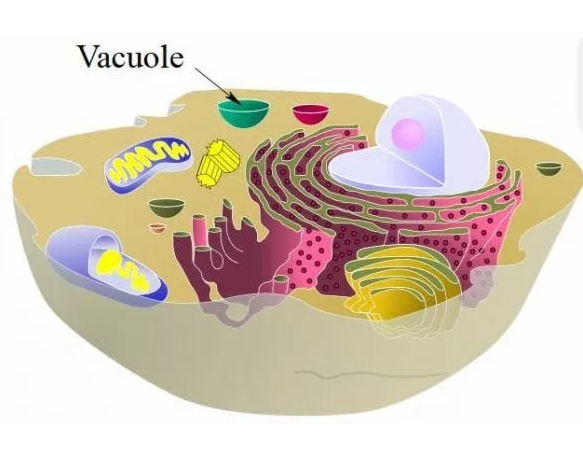 Occurrence Vacuoles are present in plant cell (including algae and fungi), some protists and some bacteria.Nature Vacuoles are acidic in nature and share some basic properties with lysosomes that are dominantly found in plant cell.Discovery of vacuole Discovery of vacuole can be traced back along with discovery of first scanning Electron Microscope in 1935. Vacuole means “ a empty cell space of cytoplasmic matter”. After the discovery of vacuole it was considered that it has no function but later on technological advancement have change this concept over time.In 1676, Antonie van Leeuwenhoek, inventor of microscope, discover vacuole. He first examined bacteria under his microscope. He was discoverer of many other cell structure.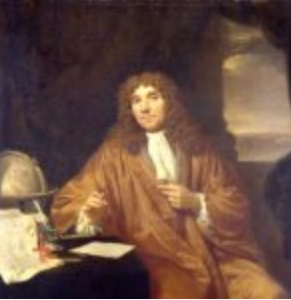 Biogenesis of vacuole Vacuole are complex organelle are their biogenesis remain unknown. But studied suggested that vacuole present in the root tips originate from vesicle that originate from Golgi bodies.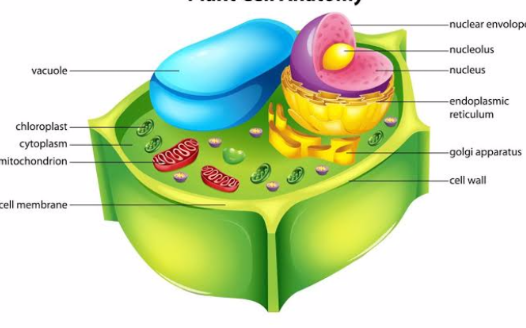 Structure of vacuole Vacuole consists of large number of membrane bounded sacs. Membrane are composed of phospholipids, but composition of phospholipids are slightly different in different organisms.Protein are embedded in the membrane, there function is to transport molecules across the membrane or give structure. Combination of different proteins allows different vacuoles to handle and hold different materials.In each organism, there are different genetics causing different proteins to be embedded in the membrane of vacuole. Which allow different molecule to pass through and give different properties to vacuole.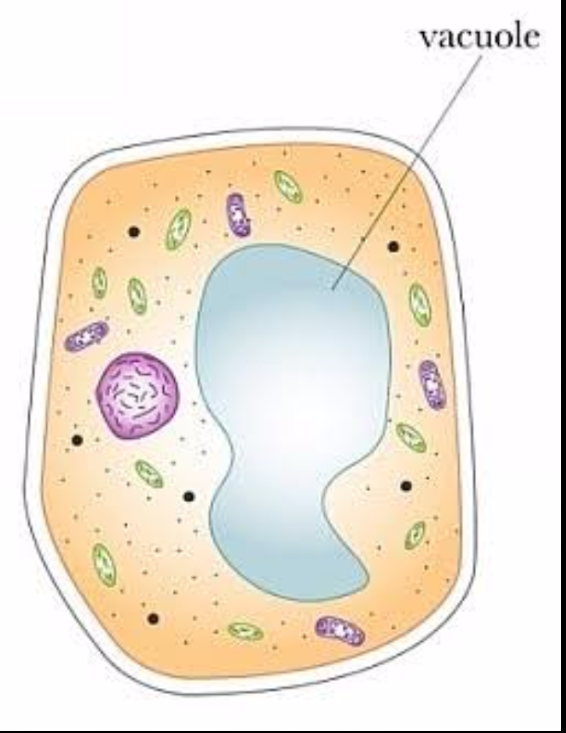 Difference between animal vacuole and plant vacuole Plant vacuolePlant cell has only one large vacuole that covers almost 90 percent cellular space sometimes. Plant cell require one large vacuole because in plants vacuole helps to maintain turgid pressure inside the cell. Vacuole store water and become turgid. Water enters the cell by the process called osmosis. When cell loss water vacuole helps to maintain cell shape. Vacuole in plant cell also help to maintain osmotic concentration inside the cell.  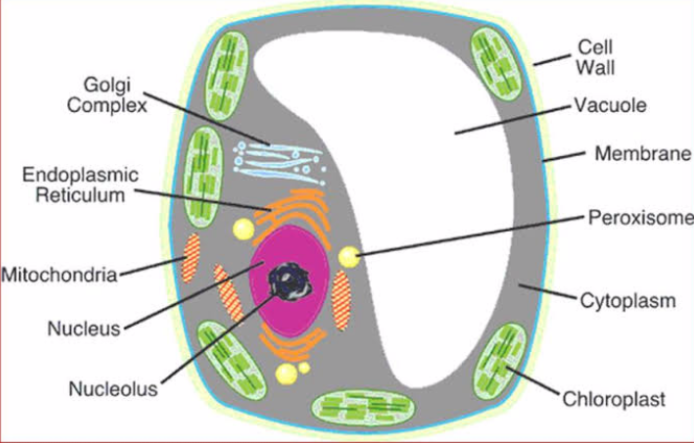 Animal vacuole Animal cell have more than one vacuole that are smaller in size and shape. In animal cell the main function of vacuole is to store ion, water and nutrients. In animal cell vacuole play an important role in endocytosis and exocytosis. Vacuole store waste material (exocytosis) and food (endocytosis) and transport it inside the cell. Lysosome secrete enzyme in the vacuole and help in digestion. Bacteria are also engulfed by the cell and destroyed by the animal vacuole by the lysosomal enzyme activity. 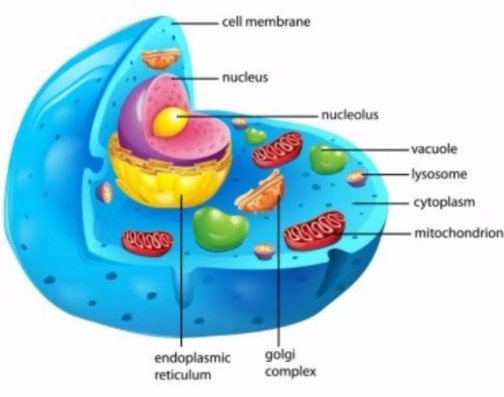 Types of vacuole and their functions Lytic vacuoleProtein storage vacuoleGas vacuoleContractile vacuole Sap vacuole Lytic vacuoleLytic vacuole is similar to the lysosome present in animals. Lytic vacuole contain different types of hydrolytic enzymes that are responsible for the degradation of molecules such as nucleic acid, protein and polysaccharides.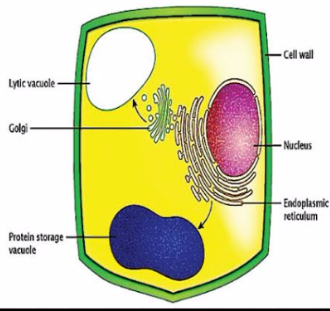 Formation of lytic vacuoleLytic vacuoles are either originate from trans-Golgi network or dilation of part of smooth endoplasmic reticulum.Enzymes of lytic vacuole Lytic vacuoles are referred to as lytic compartments that have optimum pH of 5. Lytic vacuole contain different kinds of hydrolytic and oxidizing enzymes;Hydrolase These are different kinds of hydrolytic enzymes that use to breaks water chemical bonds. Basic purpose of hydrolase enzyme to break larger molecules into smaller ones.Esterase Hydrolase enzyme that is use to break  ester bond (compound made up of an acid and alkyl group) into acid and alcohol group.Nuclease This enzyme is used to break phosphodiester bond to release nucleotides.Peroxidase Peroxidase enzyme is used to break down hydrogen peroxide removing it from chloroplast and cytosol among in other plant.There are various process through plants remove old or unwanted particles. In plants this include;Autophagy In plants, autophagy is an important process because it help in removal of old or unwanted material from the cells. There are various material in the cytoplasm that are not require by the cell are transferred into a vesicle known as autophagosome and transported into the vacuole where they are degraded.The invagination  of double membrane of the autophagosome make it possible for the vesicle to enclose and hold cytoplasmic material to be transferred to vacuole. This process is also involved in recycling of material.By breaking down various cells components, they are reduce to their basic components that can be than used by the cell. For example, breakdown of protein produce peptides that can be used by Golgi apparatus and endoplasmic reticulum to process protein.Autophagy in cells occurs in response to different conditions within the cell or in response to factors that affect body in general. For example, stressful conditions as starvation result in the degradation of different components of cell such as protein and even lipids to produce energy.Cell defense and cell deathVacuole play an important role in cell defense and cell death.Vacuole play an important role in immunity of cell by releasing various enzymes and anti-microbes that destroy the invading pathogen mechanism also associated with programmed cell death.In reaction to the invading organisms in the cells trigger the disruption of  the vacuolar membrane, causing the vacuole to collapse and release hydrolytic enzyme and other anti-microbes. This is not only disruption of invader but also the cell.Protein storage vacuoles Protein storage vacuole is present in the storage vacuole where they accumulate protein. Seeds are good example of tissues where the reserve protein are stored. All protein that are synthesize are firstly stored in the rough endoplasmic reticulum and than transported to the protein storage vacuole.In some plants, this process involve the transport of protein through autophagy and  protein bodies (PBs). In some cases it may be released from Golgi apparatus prevacuoles before the arriving at the vacuole for storage. For protein to be transferred successfully from Golgi apparatus to vacuole, protein targeting is essential. Peptide targeting sequence target given receptor on the vacuole, which allows for protein to successfully transported and stored. Depending on the type of plant, storage tissues will contain many, closely packed and large numberof protein storage vacuole. Depending upon the type of plant, there may be one or different types of protein. 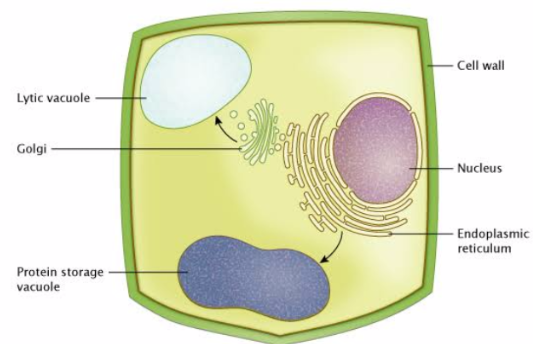 Gas vacuole Gas vacuole are composed of hollow cylindrical gas vesicle. The are present in bacteria and have a permeable membrane that allow air to pass through it. These vesicles can either inflate or deflate allowing the bacteria such as Cyanobacteria to float or remain in the depth of water.Contractile vacuole Contractile vacuole are membrane bonded organelle that are present in kingdom Protista (Algae, amoebas and ciliates). In these cells contractile vacuole play an important role in osmoregulation.Contractile vacuole function by the activities of two compartments bonded by two differentiated membranes. These two membranes have different properties. First membrane is divided into many vesicle, tubules and many protein-translocating V-ATPase enzymes. These components are responsible for generating electrochemical gradient of protons that fuse with the second compartments.The second compartment expand into the reservoir of fluid storage and can fuse with the cell membrane of thee cell. But it lacks V-ATPase enzyme. It undergoes contraction periodically which enables the vacuole to expel fluids. With other solutes, this system works like a pump and expel water time to time to prevent cell from rupturing and swelling.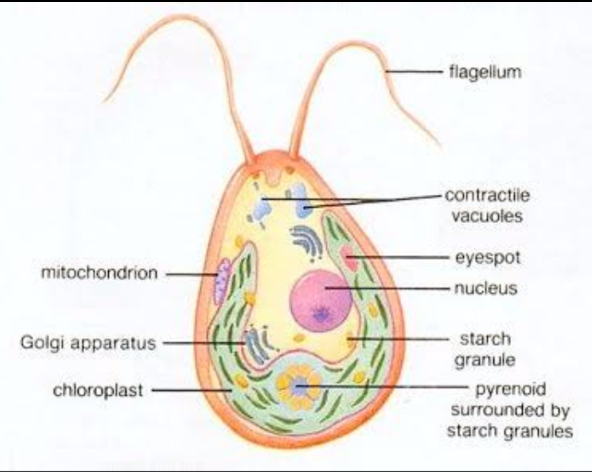 Sap vacuole The sap vacuole is commonly known as central vacuole of the cell. It is large central vacuole that occupy most of the volume of the cell. The organelle fluid is known as sap. Which consists of contents like water, mineral, sugar and amino acids.As plant mature, provacuoles from the Golgi complex combine to form the sap vacuole at the center of the cell. Contents of the cell sap are transported to the vacuole from the cytoplasm in the cell.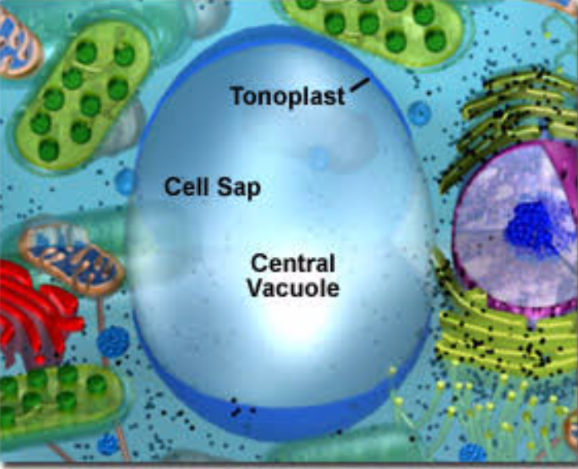 Function of vacuole Water storage In plants, a large vacuole occupies the majority of the cell. The vacuole is surrounded by tonoplast, a type of cytoplasmic membrane that can stretch and fills itself with a solution called cell sap. The vacuole can also fill itself with proton from the cytosol, creating an acidic environment inside the cell. The vacuole can than use the chemical gradient created to transport material in and out of the vacuole called proton motive force. This allows movement of molecules and water in and out of cell.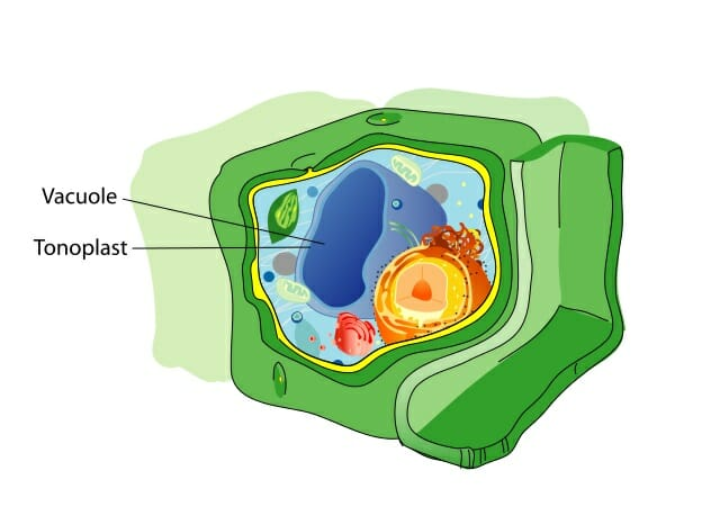 Turgor pressure Plants use vacuole to maintain their turgor pressure. When vacuole is completely filled with water, it exert pressure on the cell wall. This pressure help plants to stand in storm, rain and even hail.Cell growth Vacuoles are important in plant cell because they help them to maintain turgidity. Increase in length of vacuole result in increase or growth size of cell. This help the tissue to maintain turgidity.Pigment depositionVacuoles are site where pigments are deposited allowing for such vegetable color as red, blue .Plastids DEFINITION: “Plastid are semiautonomous double membrane-bound organelle having DNA, RNA and ribosomes, involved in the synthesis and storage of food, commonly found within the cells of photosynthetic plants.”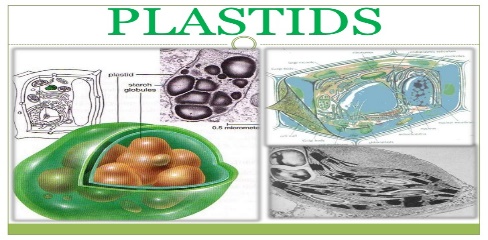 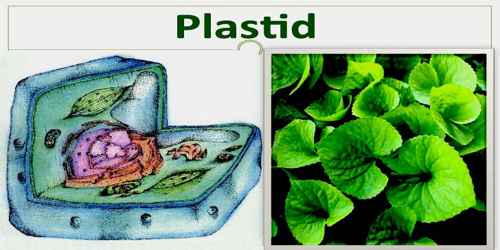 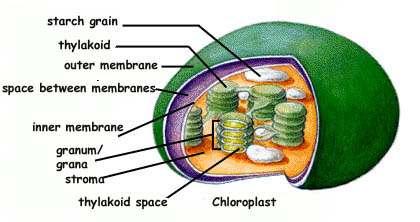 HISTORYHaeckel in 1865 discovered plastids, but the term first used by Schimper in 1883.A well organizes system of grana and stroma in plastids of normal barley plant was reported by de Von Wettstein.Park and Biggins in 1964 gave the concept of quantosomes.The term chlorophyll was given by Pelietier and Caventou, and structural detail was given by Willstatter and Stall.The term thylakoid was given by Menke in 1962.Fine structure was given by Mayer.Ris and Plaut in 1962 reported DNA in chloroplasts and was called plastidome.ORIGIN OF PLASTIDS: In a primary endosymbiotic event, a heterotrophic eukaryote consumed a cyanobacterium. In a secondary endosymbiotic event, the cell resulting from primary endosymbiosis was consumed by a second eukaryotic cell.  Primary endosymbiosis. A heterotrophic eukaryote eats a Gram-negative cyanobacterium (A, which is retained rather than being digested). The cyanobacterial endosymbiont is substantially reduced, and many genes are transferred to the nuclear genome of the host. The protein products of these genes are targeted to the plastid by way of a transit peptide. The primary plastid is bounded by two membranes derived from the inner and outer membranes of the cyanobacterium. The presumed phagosomal membrane is lost, as is the peptidoglycan wall (except in glaucophyte algae). 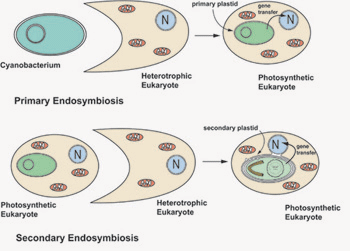 Secondary endosymbiosis.A primary alga (either a red or green alga) is eaten but not digested by a second eukaryote.This eukaryotic endosymbiont degenerates and genes encoding plastid-targeted proteins are moved from its nucleus to the secondary host nuclear genome. Some genes may also move from the plastid genome to the secondary host nucleus. These plastids would originally be bounded by four membranes derived as indicated. In euglenoids and dinoflagellates, the plastid is bounded by three membranes, and the primary algal cytoplasmic membrane (second from outside) is presumed to have been lost. In cryptomonads and chlorarachniophytes, the primary algal nucleus is retained in a highly divergent form, called a nucleomorph, between the second and third membrane (in the space corresponding to the primary algal cytoplasm).The resulting organelle became a plastid in modern chlorarachniophytes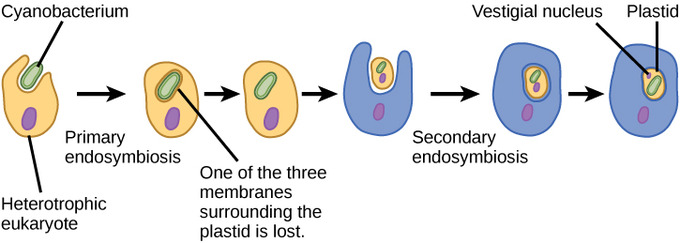 STRUCTURE OF PLASTIDSShape and sizeChloroplasts may be spherical, ovoid or discoid in higher plants and stellate, cup-shaped or spiral as in some algae. They are usually 4-6 µm in diameter and 20 to 40 in number in each cell of higher plants, evenly distributed throughout the cytoplasm. The chloroplast is bounded by two lipoprotein membranes, an outer and an inner membrane, with an intermembrane space between them.StromaThe inner membrane encloses a matrix, the stroma which contains small cylindrical structures called grana. Most chloroplasts contain 10-100 grana. Electron dense bodies, osmophilic granules along with ribosomes (70S), circular DNA, RNA and soluble enzymes of Calvin cycles are also present in the matrix of the stroma.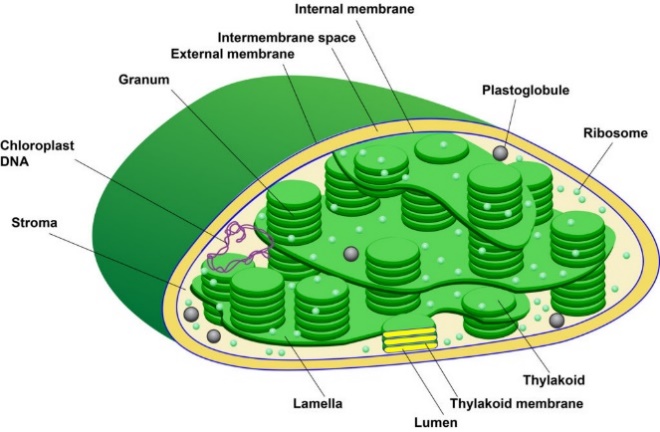 The Grana and ThylakoidsEach granum has several disc-shaped membranous sacs called grana lamellae or thylakoids (80-120Å across) piled one over the other. The grana are interconnected by a network of anastomosing tubules called inter-grana or stroma lamellae. Single thylakoids, called stroma thylakoids, are also found in chloroplasts.Membranes of chloroplastsChloroplasts thus have three different membranes, the outer, the inner and the thylakoid membrane. The thylakoid membrane consists of lipoprotein with a greater amount of lipids which are galactolipids, sulpholipids, phospholipids. 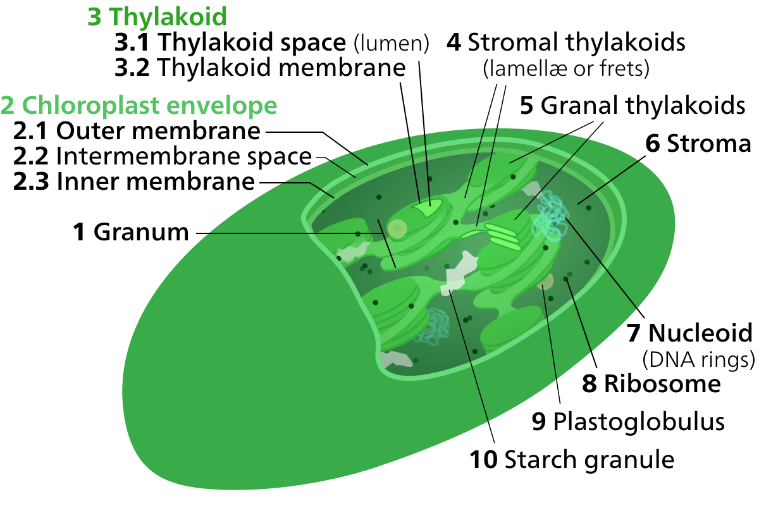 PlastoglobuliPlastoglobuli (PGs) are plastid lipoprotein particles surrounded by a membrane lipid monolayer. PGs contain small specialized proteomes and metabolomes. They are present in different plastid types (e.g., chloroplasts, chromoplasts, and elaioplasts) and are dynamic in size and shape in response to abiotic stress or developmental transitions.QuantosomesThe inner surface of the thylakoid membrane is granular in the organization due to small spheroidal quantosomes. The quantosomes are the photosynthetic units, and consist of two structurally distinct photosystems, PS I and PS II, containing about 250 chlorophyll molecules. Photosystem and reaction centerEach photosystem has antenna chlorophyll complexes and one reaction center in which energy conversion takes place. In higher plants, the pigments present are chlorophyll-a, chlorophyll-b, carotene, and xanthophyll. The two photosystems and the components of the electron transport chain are asymmetrically distributed across the thylakoid membrane. Electron acceptors of both PS I and PS II are on the outer (stroma) surface of the thylakoid membrane. Electron donors of PS I are on the inner (thylakoid space) surface.INHERITANCE OF PLASTIDS IN PLANTSAll plastids are derived from proplastids, which are present in the meristematic regions of the plant. Proplastids and young chloroplasts commonly divide, but more mature chloroplasts also have this capacity.Most plants inherit the plastids from only one parent. Angiosperms generally inherit plastids from the maternal source.Many gymnosperms inherit plastids from the paternal source. Algae also inherit plastids from only one parent. The plastid DNA of the other parent is, thus, completely lost.In normal intraspecific crossings (resulting in normal hybrids of one species), the inheritance of plastid DNA appears to be quite strictly 100 percent uniparental. In interspecific hybridizations, however, the inheritance of plastids appears to be more erratic. Although plastids inherit mainly maternally in interspecific hybridizations, there are many reports of hybrids of flowering plants that contain plastids of the father.TYPES OF PLASTIDS IN PLANTS 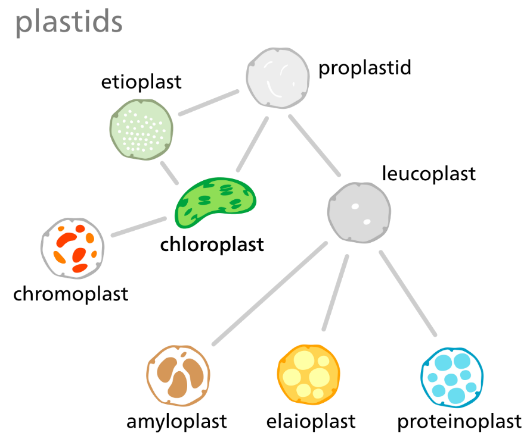 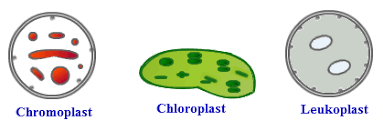 Proplastids:Progenitor plastids are undifferentiated plastids that are derived from meristems. Further development of this progenitor results in the production of different types of plastids that in turn serve different functions contributing to overall metabolismChloroplasts: Origin of Chloroplasts:Chloroplasts originate from pro-plastids which are small spheres with double membranes. The inner membrane invaginates to form vesicles in the presence of sunlight. The vesicles become transformed into larger discs. At certain regions these discs pile closely into bundles of thylakoids to form grana. Plastids can also originate from pre-existing plastids by division and budding.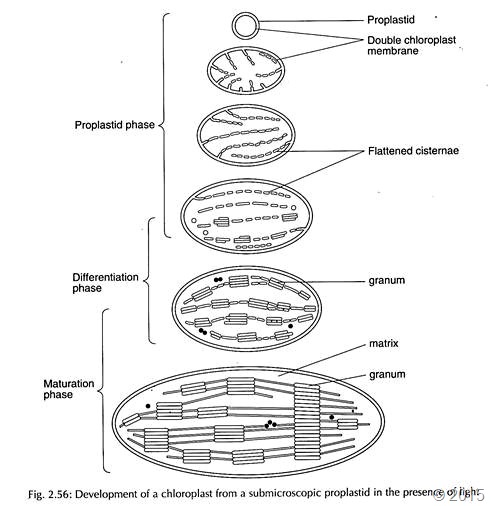 LOCATION OF CHLOROPLASTChloroplasts are plastids that are in the mesophyll cells on plant leaves. Here, chloroplasts form a monolayer as they are pressed against the cell wall by the vacuole. Some chloroplasts can also be found in the epidermal cells of the plant but are less developed compared to those found in mesophyll cells. For different plant species and even within the plant, chloroplasts vary in size.For instance, whereas chloroplasts found in epidermal cells are smaller and less well developed, those found in the mesophyll cell are bigger and well developed.Structure of chloroplasts:With regards to structure, chloroplasts contain thylakoid membrane which is an extensive internal membrane that enhances photosynthesis. The thylakoid membrane houses protein complexes that contain chlorophyll molecules that are directly involved in photosynthesis (capturing light and energy pathways).Pigments in chloroplastsChlorophyll a   C55H72O5N4MgChlorophyll b   C55H70O6N4Mg	Chlorophyll c   C35H30O5N4MgChlorophyll d   C54H70O6N4MgCHROMOPLASTS:"Chromo" comes from Greek word meaning color.Chromoplasts are brightly colored plastids that act as the site of pigment accumulation. They are typically found in the fleshy fruits, flowers as well as various other pigmented parts of the plant such as leaves. With such pigments as carotenoids accumulating in chromoplasts, the plastids play an important role in pollination given that they act as visual attractors for animals involved in pollination. Structurally, chromoplasts vary significantly depending on the type of carotenoids that they contain.Based on their structures, chromoplasts are categorized as follows:Reticulo-tubular chromoplastsSimple chromoplasts containing globules of pigment in their stroma. Chromoplasts that contain such specific crystals. Chromoplasts that possess significant tubular/ fibrillar structuresMembranous chromoplastsWhile chromoplasts can develop directly from their progenitor, they have also been shown to form from chloroplasts during ripening of fleshy fruits. In some cases, chromoplasts can revert to chloroplasts - sites of photosynthesis.Globular chromoplastsCrystalline chromoplasts Fibrillar chromoplasts Tubular chromoplasts 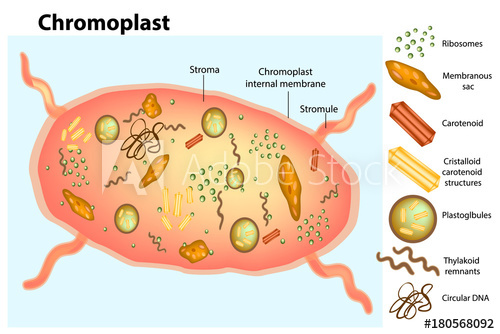 There are two types of chromoplasts which include:Phaeoplast - Brownish and naturally found in brown algaeRhodoplast - Plastids found in red algae.FUNCTION OF CHROMOPLASTAs sites for pigments, chromoplasts play an important part in pollination given that they attract various animals and birds to the plant. Once the animal comes in contact with the pollen from the plant, it ensures pollination as the animal moves from the one plant to another.Leucoplasts: Generally, leucoplasts are colorless plastids that are commonly found in colorless leaves and rapidly growing tissues (tubers, stems, roots etc). Here, leucoplasts serve as the site of starch formation and storage.Compared to plastids like chloroplast and chromoplasts, leucoplasts lack such pigments as chlorophyll. Moreover, they are located in deep tissue such as plant seeds and are therefore not directly exposed to light.While the main function is storage, some of the leucoplasts are also involved in the synthesis of fats and lipids.Leucoplasts are classified into three groups: amyloplasts (which store starch), elaiplasts or oleoplasts (store lipids), and proteinoplasts (store proteins).AmyloplastAmyloplasts are responsible for storing starch, which is a nutritive polysaccharide found in plant cells, protists and some bacteria. It is usually in the form of visible granules under a microscope. Plastids are the only way by which plants synthesize starch and it is also the only place where it is contained. The amyloplasts undergo a process of differentiation: they are modified to store starches product of the hydrolysis. Function of amyloplasts:It is in all plant cells and its main function is to carry out amylolysis and phosphorolysis (starch catabolism pathways).There are specialized amyloplasts of the radial coffer (corbertura surrounding the apex of the root), which function as gravimetric sensors and direct the growth of the root to the ground.Amyloplasts have considerable amounts of starch. Because their grains are dense, they interact with the cytoskeleton causing the meristematic cells to fracture perpendicularly.Amyloplasts are the most important of all leucoplasts and differentiate from each other by their size.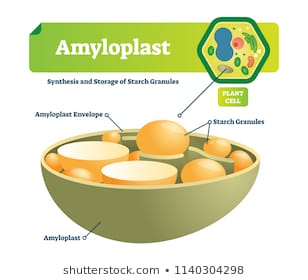 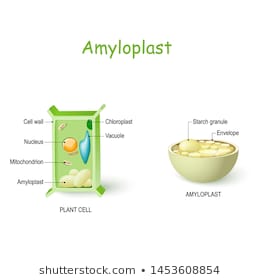 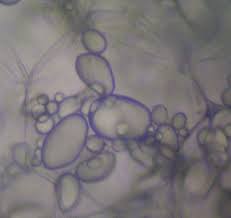 Oleoplastos:Oleoplastos or elaiplastos, are responsible for the storage of oils and lipids. Its size is small and has many small drops of fat inside. They are present in epidermal cells of some cryptogams and in some monocotyledons and dicotyledons that lack the accumulation of starch in the seed. They are also known as lipoplasts. The endoplasmic reticulum, known as the eukaryotic pathway and the elaioplasts or via the prokaryote, are the pathways of lipid synthesis. The latter also participates in pollen maturation.Other types of plants also store lipids in an organelle called elaiosomes that derive from the endoplasmic reticulum.Proteinoplast:Proteinoplasts have a high level of protein that is synthesized in crystals or as amorphous material. These types of plastids store proteins that accumulate as crystalline or amorphous inclusions within the organelle and are usually bounded by membranes. They may be present in different cell types and also vary the type of protein it contains depending on the tissue.Studies have found the presence of enzymes such as peroxidases, polyphenol oxidases, as well as some lipoproteins, as the major constituents of the proteinoplasts.These proteins can function as a reserve material in the formation of new membranes during the development of the plastid; However, there is some evidence that these reserves could be used for other purposes.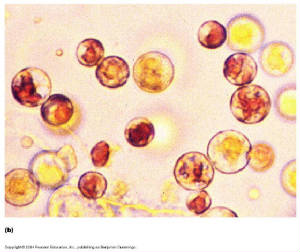 Gerontoplasts: The term gerontoplast was first introduced in 1977 to define the unique features of the plastid formed during leaf senescence.These are basically chloroplasts that go with the aging process. Geronoplasts refers to the chloroplasts of the leaves that helps the beginning to convert into different other organelles when the leaf is no longer using photosynthesis usually in an autumn month. The process of senescence brings about regulated dismantling of cellular organelles involved in photosynthesis. Chloroplasts responsible for gas exchange in stomata are the last organelles to degrade during senescence, and give plants the green color.Formation of gerentoplasts: The formation of gerontoplasts from chloroplasts during senescence involves extensive structural modifications of the thylakoid membrane with the concomitant formation of many plastoglobuli with lipophilic materials. The envelope of the plastid, however, remains intact. 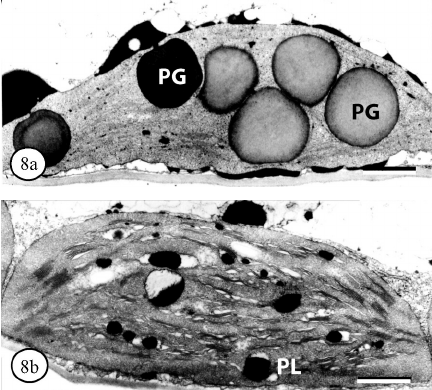 GENOME OF PLASTIDSPlastids possess their own genome, the plastome, and a specific machinery to decode its genetic information. The first complete plastid genome sequences were published in 1986. Since then, more than 30 genomes from embryophytes and eukaryotic algae have been deciphered.The plastid genome contains about 100 genes encoding ribosomal and transfer ribonucleic acids (rRNAs and tRNAs) as well as proteins involved in photosynthesis and plastid gene transcription and translation. However, these proteins only represent a small fraction of the total protein set-up necessary to build and maintain the structure and function of a particular type of plastid.Role of nuclear genes in plastids  Nuclear genes encode the vast majority of plastid proteins, and the expression of plastid genes and nuclear genes is tightly co-regulated to allow proper development of plastids in relation to cell differentiation. Each plastid has a relatively small genome. Each plastid creates multiple copies of the circular 75-250 kilo bases plastid genome. The number of genome copies per plastid is flexible, ranging from more than 1000 in rapidly dividing cells, which generally contain few plastids, to 100 or fewer in mature cells, where plastid divisions has given rise to a large number of plastids.Circular and linear molecules in monomeric and multimeric forms have been observed. Generally, several plastid DNA molecules are organized into nucleoprotein complexes, so-called nucleoids.The plastid genome of embryophytes Whereas the physical organization of plastid genomes of embryophytes is highly conserved, algal plastid genomes appear highly divergent. The plastid genome of embryophytes typically consists of units of 120 to 160 Kilo base pairs in length, with each unit generally subdivided in four sections with two of the sections made up of two identical copies of a large inverted repeat region.Plastid genome units of algaePlastid genome units of algae show large size variations from less than 100 kbp to more than 1.5 Mbp. Moreover, in some protozoan parasites, relic non-photosynthetic plastid-like organelles of algal origin, so-called apicoplasts, contain small 35 kbp genomes.  StromulesLong, thin protuberances called stromules sometimes form and extend from the main plastid body into the cytosol and interconnect several plastids. Proteins, and presumably smaller molecules, can move within stromules. Most cultured cells that are relatively large compared to other plant cells have very long and abundant stromules that extend to the cell periphery. Plastid nucleoidsPlastid DNA exists as large protein-DNA complexes associated with the inner envelope membrane and called "plastid nucleoids." Each nucleoid particle may contain more than 10 copies of the plastid DNA. The proplastid contains a single nucleoid located in the center of the plastid. The developing plastid has many nucleoids, localized at the periphery of the plastid, bound to the inner envelope membrane. During the development of proplastids to chloroplasts, and when plastids convert from one type to another, nucleoids change in morphology, size and location within the organelle. The remodeling of nucleoids is believed to occur by modifications to the composition and abundance of nucleoid proteins.Plastids in algaeIn algae, the term leukoplast instead of leucoplasts is used for all unpigmented plastids. Their function differs from the leukoplasts in plants. Etioplast, amyloplast, and chromoplast are plant-specific and do not occur in algae. Algal plastids may also differ from plant plastids in that they contain pyrenoids.Types of Plastids in AlgeaPhaeoplast Brownish and naturally found in brown algaeRhodoplast Plastids found in red algae. MECHANISM OF REACTIONS IN PLASTIDSPhotosynthesis  “Basically, photosynthesis is the process through which plants (and other primary producers) are able to convert energy from sunlight to chemical energy that is in turn used to convert water, carbon-dioxide and minerals into organic compounds (glucose).”In the thylakoid system, this takes place on the thylakoid membrane and stroma. Here, the photosynthetic pigments are embedded in the thylakoid membrane.The process (photosynthesis) involves two major stages including the light phase (light reactions) and the dark phase (dark reactions). Whereas the light reactions are involved in the production/synthesis of ATP (Adenosine triphosphate) and NADPH (Nicotinamide adenine dinucleotide phosphate)Dark reaction is involved in the production of the organic compound by using ATP and DADPH. 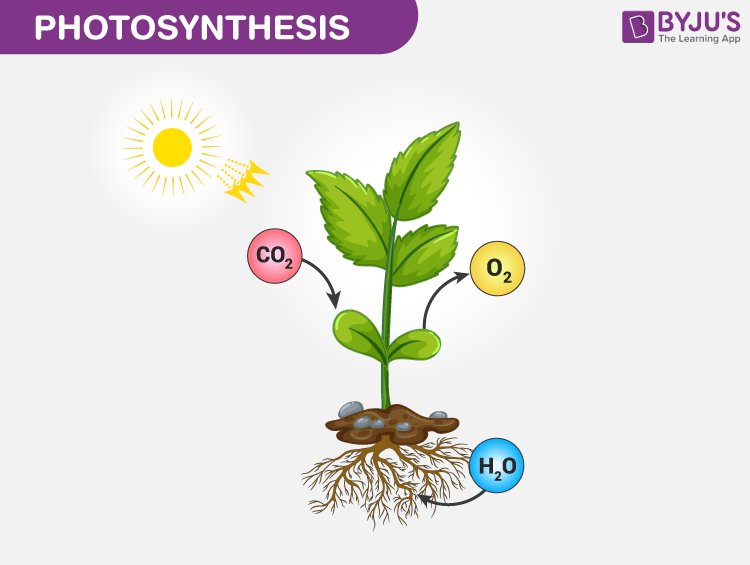 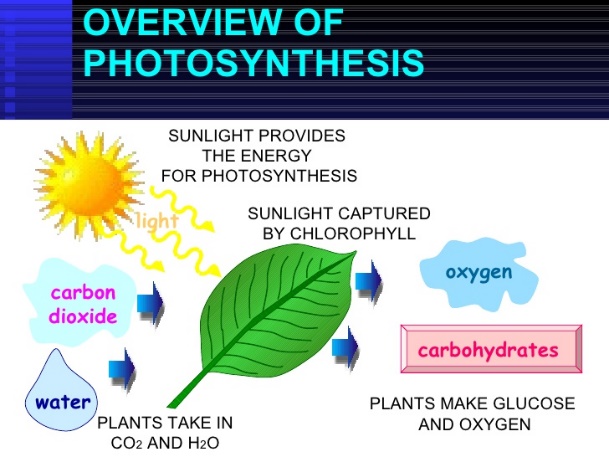 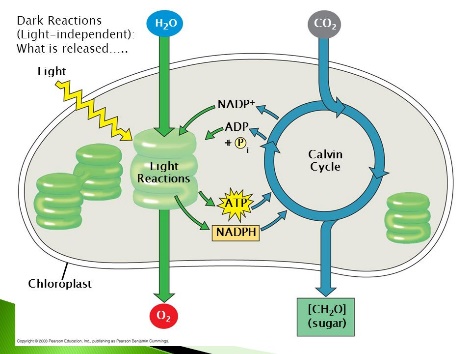  Light ReactionsElectron Flow Photosystems I and II (PSII and PSI) are two of the most important transmembrane protein complexes involved in electron transfer in light reactions. These photosystems contain chlorophyll pigments that absorb light energy. When sunlight is absorbed by the peripheral chlorophyll molecules (in photosystem II), it is transported (through Resonance Energy Transfer (RET)) to the reaction center, which is the central pair of chlorophyll molecules. In the process, the energy causes the electrons to be exited at a higher state and the subsequent loss of electrons from the photosystem. These electrons then enter into the electron transfer chain where they are required for the synthesis of ATP and NADPH. Every electron lost from photosystem II is replaced by electrons obtained from split water molecules. Every time this photosystem absorbs light photons, it is able to split water molecules to replace lost electrons (of both PSII and PSI).Five Protein Complexes involved in Electron Transfer.PSII and PSI These two photosystems are two of the five protein complexes. Since they contain chlorophyll (pigment that absorbs sunlight energy) they release electrons that are then transported through the electron transfer chain.Plastoquinone (PQ) Before the electrons arrive at the cytochrome bf complex, they have to be carried by carriers to this destination. This role is carried out by plastoquinone. When the electrons are released from the photosystems (PSII), they are accepted by plastoquinone (it also accepts hydrogen ions from the stroma). Electrons from the photosystems are then transported by plastoquinone to the cytochrome b6f complex while the hydrogen ions (protons) are transported to the lumen (thylakoid lumen) which is also important or synthesis and production of ATP.Cytochrome b6f complexElectrons carried by plastoquinone are transported to the cytochrome bf complex, which in turn transfers these electrons (as well as protons from stroma) to the plastocyanin. During photosynthesis, this complex enzyme and contributes in the transfer of electrons to PSI while mediating in the pumping of protons (into thylakoid lumen space) to contribute in the synthesis of ATP.Plastocyanin (PC) From the cytochrome bf complex, electrons are transferred to the plastocyanin, which acts as a carrier that in turn transports these electrons to PSI. As with PSII, photons cause the electrons to become exited and act at higher energy level.Here, the reaction center belonging to PSI moves these electrons to a small protein known as ferrodoxin located in the thylakoid membrane (stromal side) where NADP reductase (an enzyme) helps synthesize DADPH by moving the electrons in this protein (ferrodoxin) to NADP ion. Ferredoxin acts as a carrier that accepts the electrons and consequently reduced to give up the electrons for synthesis of NADPH.This process (transport process) is also involved in the production of ATP. Here, the protons (Hydrogen ion) transported in the electron transfer chain provides the energy required to produce ATP from the phospholylation of ADP (adenosine di-phosphate). ATP synthase enzyme uses this energy to catalyze ATP from ADP.The light reaction involves two important steps which include photolysis and photophosphorylation. Photolysis is the process involved in water splitting (releasing oxygen, hydrogen and electrons) photophosphorylation uses these components to produce ATP energy, which is a chemical energy.Photophosphorylation may occur through the process already described above to produce ATP and NADPH through a process known as Non-cyclic photophosphorylation. However, it can also occur through another process known as cyclic- photophosphorylation (cyclic electron flow) where the end product is only ATP.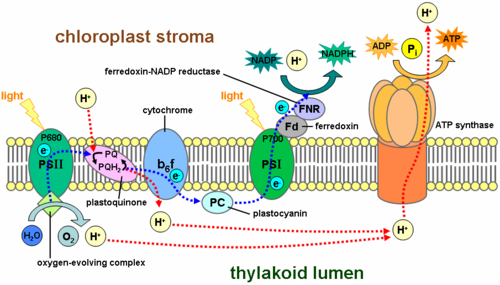 DARK REACTIONSUnlike light dependent reactions, light-independent reactions take place in the stroma of the chloroplast which is filled with fluids. As the name suggests, dark reactions do not require light energy and thus take place in the absence of light as such, they are also referred to as light independent reactions. By using the Calvin Cycle, it becomes easier to understand the light independent reaction.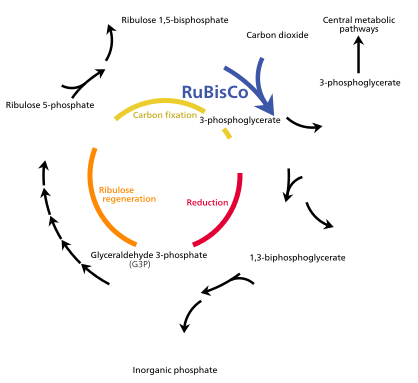  Calvin cycle is named after Calvin Benson, who discovered it and explains the reactions that produce carbohydrate molecules. FixationIn the stroma, in addition to CO2, two other components are present to initiate the light-independent reactions: an enzyme called ribulose bisphosphate carboxylase (RuBisCO) and three molecules of ribulose bisphosphate (RuBP). RuBP has five atoms of carbon, flanked by two phosphates. RuBisCO catalyzes a reaction between CO2 and RuBP. For each CO2 molecule that reacts with one RuBP, two molecules of 3-phosphoglyceric acid (3-PGA) form. 3-PGA has three carbons and one phosphate. Each turn of the cycle involves only one RuBP and one carbon dioxide and forms two molecules of 3-PGA. The number of carbon atoms remains the same, as the atoms move to form new bonds during the reactions (3 atoms from 3CO2 + 15 atoms from 3RuBP = 18 atoms in 3 atoms of 3-PGA). This process is called carbon fixation because CO2 is “fixed” from an inorganic form into organic molecules.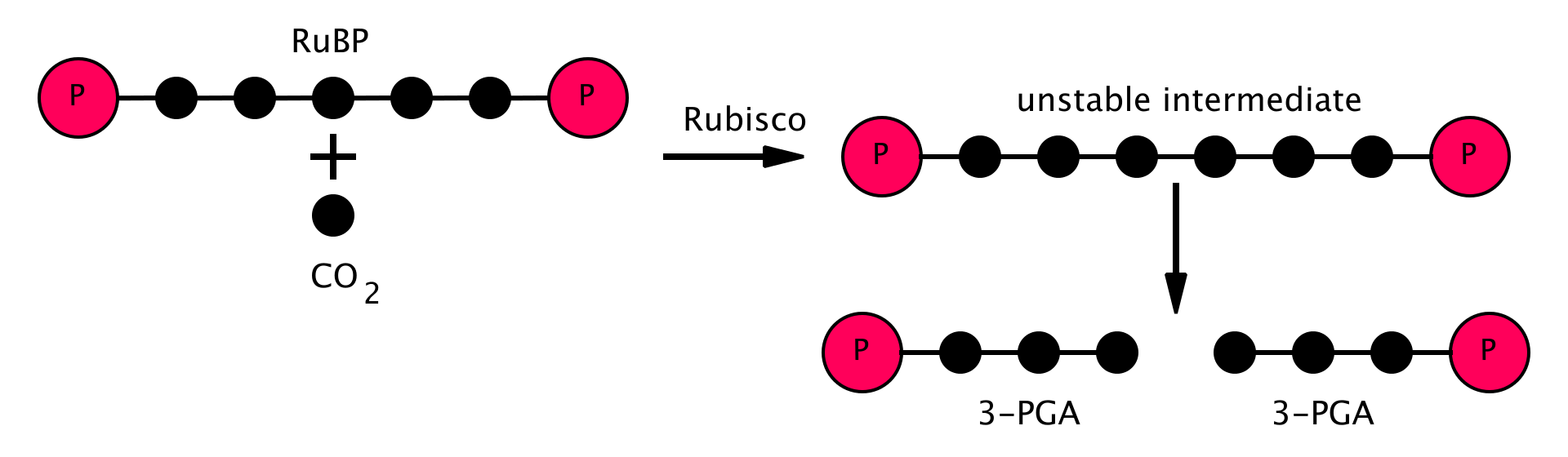 ReductionATP and NADPH are used to convert the six molecules of 3-PGA into six molecules of a chemical called glyceraldehyde 3-phosphate (G3P). This is a reduction reaction because it involves the gain of electrons by 3-PGA. Recall that a reduction is the gain of an electron by an atom or molecule. Six molecules of both ATP and NADPH are used. For ATP, energy is released with the loss of the terminal phosphate atom, converting it to ADP; for NADPH, both energy and a hydrogen atom are lost, converting it into NADP+. Both molecules return to the nearby light-dependent reactions to be reused and reenergized.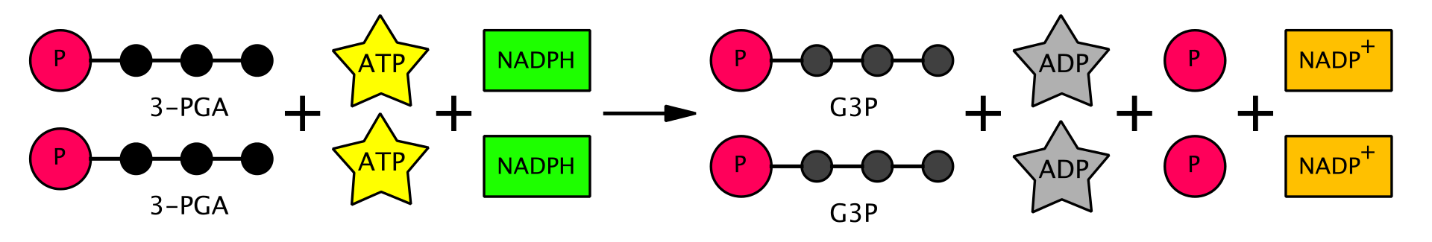 RegenerationAt this point, only one of the G3P molecules leaves the Calvin cycle and is sent to the cytoplasm to contribute to the formation of other compounds needed by the plant. Because the G3P exported from the chloroplast has three carbon atoms, it takes three “turns” of the Calvin cycle to fix enough net carbon to export one G3P. But each turn makes two G3Ps, thus three turns make six G3Ps. One is exported while the remaining five G3P molecules remain in the cycle and are used to regenerate RuBP, which enables the system to prepare for more CO2 to be fixed. Three more molecules of ATP are used in these regeneration reactions.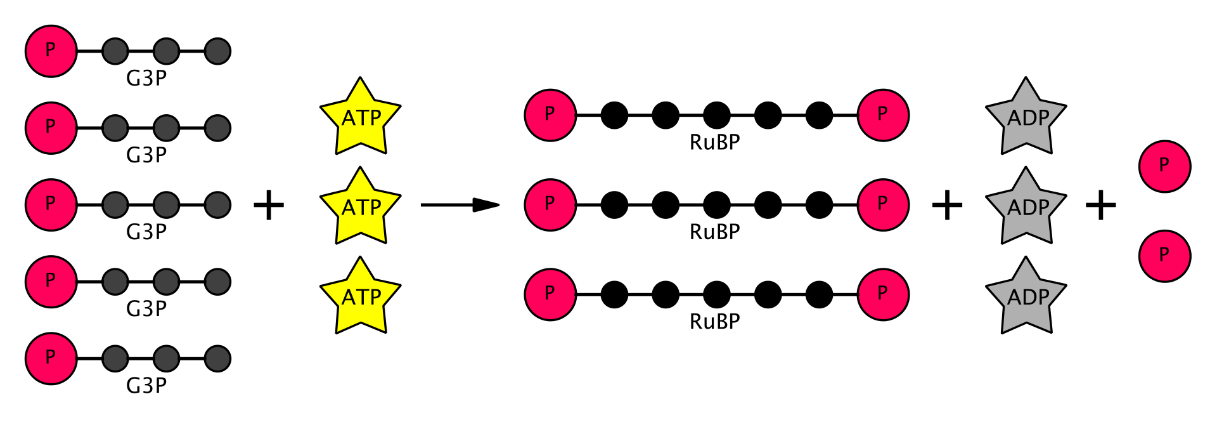 OVERALL CALVIN CYCLE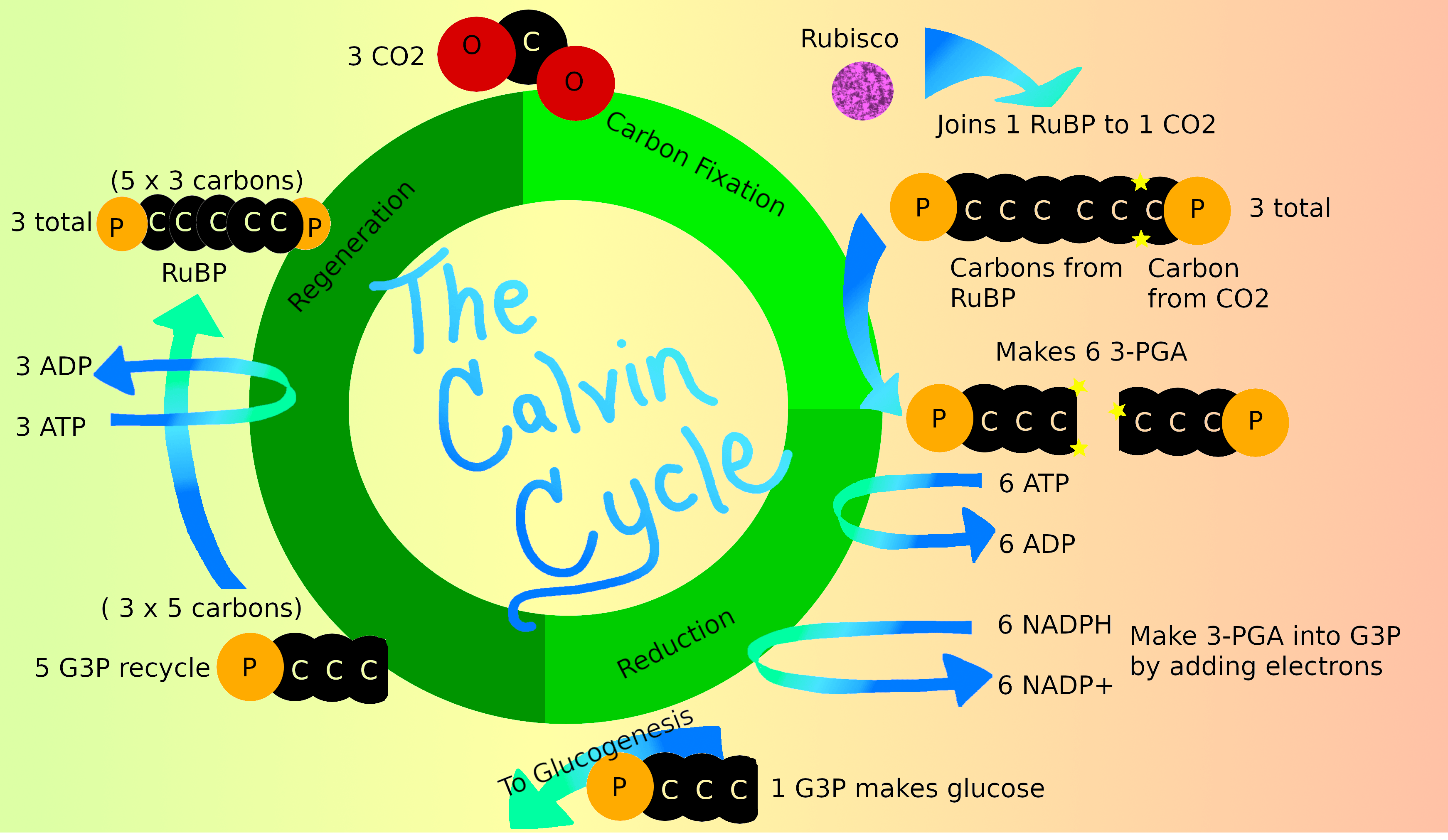 Versatile roles of plastids in plant growth and developmentEmbryogenesisEmbryogenesis is the very first step of plant development. Although the early embryo does not contain chloroplasts, it does contain plastids. According to a recent estimate, > 30 % of genes required for proper embryo formation encode plastid-targeted proteins, highlighting the essential role of plastids in embryogenesis.Leaf developmentPlastid biogenesis, particularly chloroplast biogenesis, affects leaf development as the chloroplast serves as the photosynthetic apparatus in leaf tissues.Gravitropism The starch-accumulating amyloplast is thought to be involved in gravitropismTemperature responseAdaptation to external environmental factors, such as temperature, is indispensable for plant survival, and some plastid proteins appear to be involved in the temperature response. For instance, plastid-localized heat shock proteins are known to affect thermotolerance in ArabidopsisFunction of plastidsChloroplasts: These plastids are green due to the presence of chlorophyll pigment, and hence are responsible for photosynthesis.Chromoplasts: These are coloured plastids containing pigments other than chlorophyll, are found in fruits, flowers, roots, and stressed and aging leaves, and are responsible for their distinctive colors.Leucoplasts: These are colorless non-pigmented plastids found in the non-photosynthetic parts of the plant, such as the roots, and may differentiate into more specialized plastids like-Amyloplasts: used for storage of starch and gravity detection (geotropism).Elaioplasts: used for fat storage.Proteinoplasts: used for protein storage and modification.MicroscopyTo view chloroplasts under the microscope, students can use toluidine blue stain to prepare a wet mount. This simply involves the following simple steps:Place a plant sample onto drop of water on a clean glass slideUsing a dropper, add a drop of the stain (toluidine blue) on the sample and allow to stand for about a minuteAdd 2 drops of water to rise the sample and remove any excess liquid using a tissueCover the slide with a cover slip and view under the light microscoPlant Cell WallCell Wall:A cell wall is a structural layer surrounding some types of cells, just outside the cell membrane. It can be tough, flexible, and sometimes rigid. It provides the cell with both structural support and protection, and also acts as a filtering mechanism.[1] Cell walls are present in most prokaryotes (except mollicute bacteria), in algae, fungi and eukaryotes including plants but are absent in animals. A major function is to act as pressure vessels, preventing over-expansion of the cell when water enters. Components of a typical plant cell: a. Plasmodesmata b. Plasma membrane c. Cell wall 1. Chloroplast d. Thylakoid membrane e. Starch grain2. Vacuole f. Vacuole g. Tonoplasth. Mitochondrion i. Peroxisome j. Cytoplasm k. Small membranous vesicles l. Rough endoplasmic reticulum 3. Nucleus m. Nuclear pore n. Nuclear envelope o. Nucleolusp. Ribosome q. Smooth endoplasmic reticulum r. Golgi vesicles s. Golgi apparatus (Golgi body) t. CytoskeletonThe composition of cell walls varies between species and may depend on cell type and developmental stage. The primary cell wall of land plants is composed of the polysaccharides cellulose, hemicelluloses and pectin. Often, other polymers such as lignin, suberin or cutin are anchored to or embedded in plant cell walls. Algae possess cell walls made of glycoproteins and polysaccharides such as carrageenan and agar that are absent from land plants. In bacteria, the cell wall is composed of peptidoglycan. The cell walls of archaea have various compositions, and may be formed of glycoprotein S-layers, pseudopeptidoglycan, or polysaccharides. Fungi possess cell walls made of the N-acetylglucosamine polymer chitin. Unusually, diatoms have a cell wall composed of biogenic silica. History: A plant cell wall was first observed and named (simply as a "wall") by Robert Hooke in 1665. However, "the dead excrusion product of the living protoplast" was forgotten, for almost three centuries, being the subject of scientific interest mainly as a resource for industrial processing or in relation to animal or human health.In 1804, Karl Rudolphi and J.H.F. Link proved that cells had independent cell walls. Before, it had been thought that cells shared walls and that fluid passed between them this way. The mode of formation of the cell wall was controversial in the 19th century. Hugo von Mohl (1853, 1858) advocated the idea that the cell wall grows by apposition. Carl Nägeli (1858, 1862, 1863) believed that the growth of the wall in thickness and in area was due to a process termed intussusception. Each theory was improved in the following decades: the apposition (or lamination) theory by Eduard Strasburger (1882, 1889), and the intussusception theory by Julius Wiesner (1886).In 1930, Ernst Münch coined the term apoplast in order to separate the "living" symplast from the "dead" plant region, the latter of which included the cell wall.By the 1980s, some authors suggested replacing the term "cell wall", particularly as it was used for plants, with the more precise term "extracellular matrix", as used for animal cells, but others preferred the older term.Diagram of the plant cell, with the cell wall in green.Cell walls serve similar purposes in those organisms that possess them. They may give cells rigidity and strength, offering protection against mechanical stress. The chemical composition and mechanical properties of the cell wall are linked with plant cell growth and morphogenesis. In multicellular organisms, they permit the organism to build and hold a definite shape. Cell walls also limit the entry of large molecules that may be toxic to the cell. They further permit the creation of stable osmotic environments by preventing osmotic lysis and helping to retain water. Their composition, properties, and form may change during the cell cycle and depend on growth conditions.Rigidity of cell walls:In most cells, the cell wall is flexible, meaning that it will bend rather than holding a fixed shape, but has considerable tensile strength. The apparent rigidity of primary plant tissues is enabled by cell walls, but is not due to the walls' stiffness. Hydraulic turgor pressure creates this rigidity, along with the wall structure. The flexibility of the cell walls is seen when plants wilt, so that the stems and leaves begin to droop, or in seaweeds that bend in water currents. As John Howland explains Think of the cell wall as a wicker basket in which a balloon has been inflated so that it exerts pressure from the inside. Such a basket is very rigid and resistant to mechanical damage. Thus does the prokaryote cell (and eukaryotic cell that possesses a cell wall) gain strength from a flexible plasma membrane pressing against a rigid cell wall.The apparent rigidity of the cell wall thus results from inflation of the cell contained within. This inflation is a result of the passive uptake of water. In plants, a secondary cell wall is a thicker additional layer of cellulose which increases wall rigidity. Additional layers may be formed by lignin in xylem cell walls, or suberin in cork cell walls. These compounds are rigid and waterproof, making the secondary wall stiff. Both wood and bark cells of trees have secondary walls. Other parts of plants such as the leaf stalk may acquire similar reinforcement to resist the strain of physical forces. Permeability:The primary cell wall of most plant cells is freely permeable to small molecules including small proteins, with size exclusion estimated to be 30-60 kDa. The pH is an important factor governing the transport of molecules through cell walls.Evolution:This section needs expansion. You can help by adding to it. (October 2013)Cell walls evolved independently in many groups. The photosynthetic eukaryotes (so-called plant and algae) is one group with cellulose cell walls, where the cell wall is closely related to the evolution of multicellularity, terrestrialization and vascularization. The CesA cellulose synthase evolved in Cyanobacteria and was part of Archaeplastida since endosymbiosis; secondary endosymbiosis events transferred it (with the arabinogalactan proteins) further into brown algae and oomycetes. Plants later evolved various genes from CesA, including the Csl (cellulose synthase-like) family of proteins and additional Ces proteins. Combined with the various glycosyltransferases (GT), they enable more complex chemical structures to be built.Fungi use a chitin-glucan-protein cell wall. They share the 1,3-β-glucan synthesis pathway with plants, using homologous GT48 family 1,3-Beta-glucan synthases to perform the task, suggesting that such an enzyme is very ancient within the eukaryotes. Their glycoproteins are rich in mannose. The cell wall might have evolved to deter viral infections. Proteins embedded in cell walls are variable, contained in tandem repeats subject to homologous recombination. An alternative scenario is that fungi started with a chitin-based cell wall and later acquired the GT-48 enzymes for the 1,3-β-glucans via horizontal gene transfer. The pathway leading to 1,6-β-glucan synthesis is not sufficiently known in either case.Plant Cell Walls:The walls of plant cells must have sufficient tensile strength to withstand internal osmotic pressures of several times atmospheric pressure that result from the difference in solute concentration between the cell interior and external solutions. Plant cell walls vary from 0.1 to several µm in thickness.Layers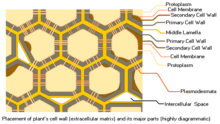 Cell wall in multicellular plants – its different layers and their placement with respect to protoplasm (highly diagrammatic)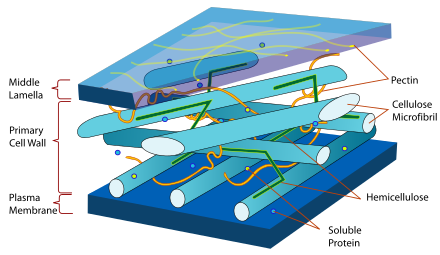 Molecular structure of the primary cell wall in plantsUp to three strata or layers may be found in plant cell wallsThe primary cell wall, generally a thin, flexible and extensible layer formed while the cell is growing. The secondary cell wall, a thick layer formed inside the primary cell wall after the cell is fully grown. It is not found in all cell types. Some cells, such as the conducting cells in xylem, possess a secondary wall containing lignin, which strengthens and waterproofs the wall. The middle lamella, a layer rich in pectins. This outermost layer forms the interface between adjacent plant cells and glues them together.Tertiary Cell Wall:It is deposited in few cells.It is considered to be dry residue of protoplast .Beside cellulose and hemicellulose ,xylan is also present .Plasmodesmata:Plasmodesmata are protoplasmic strands that connect the protoplast of neighbouring cells .Diameter is 40 to 50 nano meter.These are small pores ar channels for transportation and communication between adjacent cells .It acts as  bridge between cells.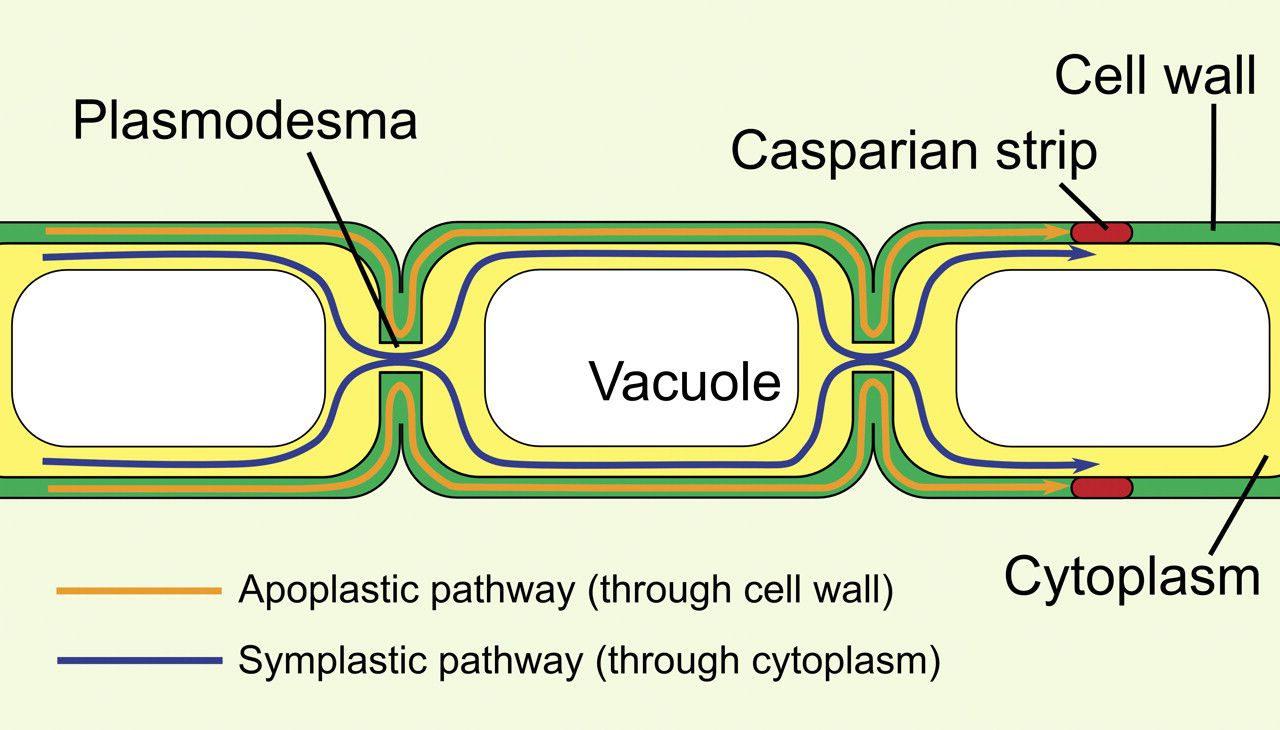 Difference between primary and secondary cell wall: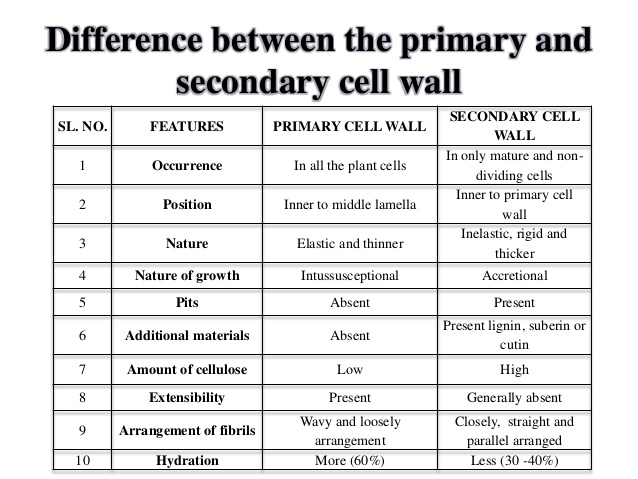 Functions Of Cell Wall:It determines the morphology,growth and development of plant cells .It protects the protoplasm from invasion by viral, bacterial and fungal pathogens.It is rigid in structure and thus helps the plant in withstanding the gravitational forces.They are involved in the transport of materials and metabolites into and out of cell.They withstand the turgor pressure which develops within the cell due to high osmotic pressure.Support:Cell wall provides the support to the plants Help the plants to withstand against gravity and harsh environmental factors.Protection:Protects from wounds and injuries Protects from pathogens like bacteria, viruses and fungi by blocking their entry into the cell.It also helps to prevent water loss.    Communication:Cell wall plays role in communication between two adjacent cells through plasmdesmata.Plays role in transfering of water and minerals from one cell to other. Withstand turgor pressure: Helps to maintain the turgor pressue in the cell.Turgor pressure is the force exerted against the cell wall as he contents of the cell push the plasma membrane against the cell wall. This pressure helps a plant to remain rigid and erect bu can also cause a cell to rupture.Regulate diffusion:The cell wall is porous allowing some substances ,including proteins to pass into the cell while keeping other substances out.   Storage:    The cell wall stores carbohydrates for use in plant growth especially in seeds .Why do plant have cell wall as well as cell membrane …?when the solute concentration on one side of the cell membrane is higher than the other,and the solute cannot crosss,the water diffuses across in a process called osmosis .since solute concentration inside the plant cell is higher than the solute concentration in the immediate surroundings, water diffuses into the cells ,and if there was no cell wall,the cells would burst .the cell wall prevents the plant from bursting and helps to give the plant the support which it needs ; the turgor pressure caused by osmosis helps to give plant turgidity and keeps the plant upright . If the plant begins to dry out, water diffuses out of the plant cells so that they begin to shrivel up .As turgor pressure is lost, the plant begins to die.So, plant cell have additional structure cell wall that performs all those functions that a cell membrane cannot.Is the cell wall living or  dead…?In each case ,the wall is rigid and essentially inorganic .It is non-living componet of cell.Cell wall was considered dead due to the presence of cellulose.But with increasing pacein cell biology, it is known that cell wall has certain enzymes and proteins called as expansins .These proteins were found to have an effect in increasing or decreasing size of cell wall.This change is brought out by external or internal stimulus.Thus, due to this  property i.e ability to sense change in environment and then acting correspondingly is one of the fundamental properties of life .hence, cell wall is considered to be living .Pits:Pits are thin portions of the cell wall that adjacent cells can communicate or exchange fluids through.Pits are characteristics of cell walls with secondary layers.Each pit has a complementary pit opposite of it in the neighboring cell. these complementary pits are called pit pairs .pits are composed of three parts :The pit chamber is the hollow area where the secondary layers of the cell wall are absent.The pit aperture is the opening at the either end of the chamber.The pit membrane is the primary cell wall and middle Lamella, or the membrane between adjacent cell walls, at the middle of pit chamber.  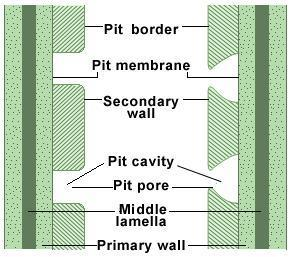 Types of Pits:Simple Pits :A pit pair in which the diameter of pit chamber and pit aperture are equal.Present in angiosperms.    Bordered Pits:A pit pair in which the pit chamber is over –arched by the cell wall, creating a large pit chamber and smaller pit aperture.   Half Bordered pits:  A pit pair in which a bordered pit has a complementary simple pit .such a pit pair is called half bordered pit pair.  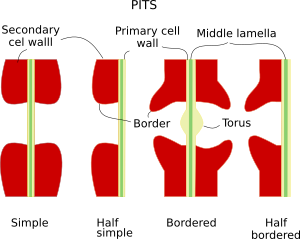 Blind Pits : A Pit pair in which a simple pit has no complementary pit .Compound pits :A pit pair in which one cell wall has a Larger pit and the adjacent cell wall has numerous small pits .Pits and plasmodsmata :Pits and plasmodesmata help plant cell to communicate with each other and transport substances between them.Pits are thin areas of the cell wall .In contrast, plasmodemata are the cytoplasmic bridges that transverse in cell wall.so, this is the key difference between pits and plasmodesmata.Torus and Margo :conifer pit membranes have two differentiated areas:The torus, the center circle that is very dense and has very small pores, and the margo  which is the external highly porous ring that has very low resistance to sap flow.Tarus is present in trachides of gymnosprems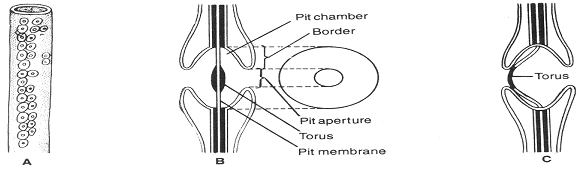 Composition:In the primary (growing) plant cell wall, the major carbohydrates are cellulose, hemicellulose and pectin. The cellulose microfibrils are linked via hemicellulosic tethers to form the cellulose-hemicellulose network, which is embedded in the pectin matrix. The most common hemicellulose in the primary cell wall is xyloglucan. In grass cell walls, xyloglucan and pectin are reduced in abundance and partially replaced by glucuronarabinoxylan, another type of hemicellulose. Primary cell walls characteristically extend (grow) by a mechanism called acid growth, mediated by expansins, extracellular proteins activated by acidic conditions that modify the hydrogen bonds between pectin and cellulose.[22] This functions to increase cell wall extensibility. The outer part of the primary cell wall of the plant epidermis is usually impregnated with cutin and wax, forming a permeability barrier known as the plant cuticle. Secondary cell walls contain a wide range of additional compounds that modify their mechanical properties and permeability. The major polymers that make up wood (largely secondary cell walls) include: cellulose, 35-50% xylan, 20-35%, a type of hemicellulose lignin, 10-25%, a complex phenolic polymer that penetrates the spaces in the cell wall between cellulose, hemicellulose and pectin components, driving out water and strengthening the wall.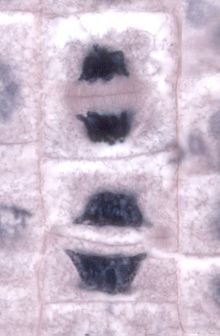 Photomicrograph of onion root cells, showing the centrifugal development of new cell walls (phragmoplast)Additionally, structural proteins (1-5%) are found in most plant cell walls; they are classified as hydroxyproline-rich glycoproteins (HRGP), arabinogalactan proteins (AGP), glycine-rich proteins (GRPs), and proline-rich proteins (PRPs). Each class of glycoprotein is defined by a characteristic, highly repetitive protein sequence. Most are glycosylated, contain hydroxyproline (Hyp) and become cross-linked in the cell wall. These proteins are often concentrated in specialized cells and in cell corners. Cell walls of the epidermis may contain cutin. The Casparian strip in the endodermis roots and cork cells of plant bark contain suberin. Both cutin and suberin are polyesters that function as permeability barriers to the movement of water.The relative composition of carbohydrates, secondary compounds and proteins varies between plants and between the cell type and age. Plant cells walls also contain numerous enzymes, such as hydrolases, esterases, peroxidases, and transglycosylases, that cut, trim and cross-link wall polymers. Secondary walls - especially in grasses - may also contain microscopic silica crystals, which may strengthen the wall and protect it from herbivores. Cell walls in some plant tissues also function as storage deposits for carbohydrates that can be broken down and resorbed to supply the metabolic and growth needs of the plant. For example, endosperm cell walls in the seeds of cereal grasses, nasturtium and other species, are rich in glucans and other polysaccharides that are readily digested by enzymes during seed germination to form simple sugars that nourish the growing embryo. Formation:The middle lamella is laid down first, formed from the cell plate during cytokinesis, and the primary cell wall is then deposited inside the middle lamella.[clarification needed] The actual structure of the cell wall is not clearly defined and several models exist - the covalently linked cross model, the tether model, the diffuse layer model and the stratified layer model. However, the primary cell wall, can be defined as composed of cellulose microfibrils aligned at all angles. Cellulose microfibrils are produced at the plasma membrane by the cellulose synthase complex, which is proposed to be made of a hexameric rosette that contains three cellulose synthase catalytic subunits for each of the six units. Microfibrils are held together by hydrogen bonds to provide a high tensile strength. The cells are held together and share the gelatinous membrane called the middle lamella, which contains magnesium and calcium pectates (salts of pectic acid). Cells interact though plasmodesmata, which are inter-connecting channels of cytoplasm that connect to the protoplasts of adjacent cells across the cell wall. In some plants and cell types, after a maximum size or point in development has been reached, a secondary wall is constructed between the plasma membrane and primary wall.Unlike the primary wall, the cellulose microfibrils are aligned parallel in layers, the orientation changing slightly with each additional layer so that the structure becomes helicoidal. Cells with secondary cell walls can be rigid, as in the gritty sclereid cells in pear and quince fruit. Cell to cell communication is possible through pits in the secondary cell wall that allow plasmodesmata to connect cells through the secondary cell walls. 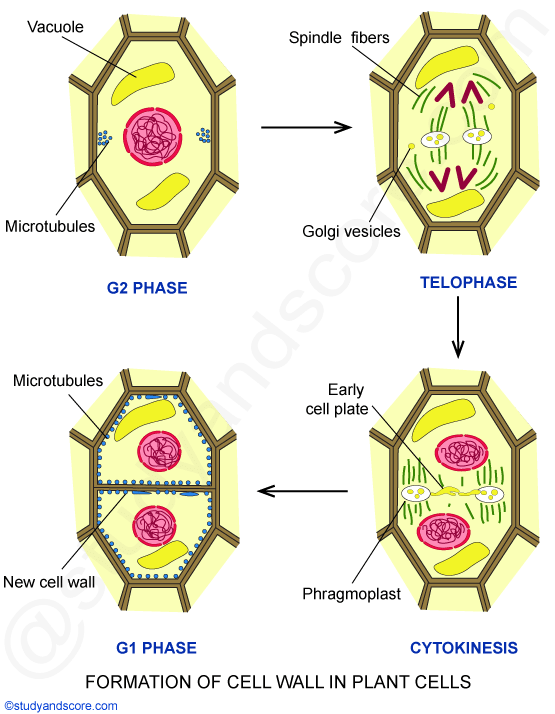  CYTOPLASMDefinitionCytoplasm is a thick solution that fills each cell and is enclosed by the cell membrane. It is mainly composed of water, salts, and proteins.                                                                  ORCytoplasm, the semifluid substance of a cell that is external to the nuclear membrane and internal to the cellular membrane, sometimes described as the non-nuclear content of protoplasm."Cytoplasm" is sometimes used to refer to only the fluid that is not compartmentalized into organelles (membrane-bounded, distinct compartments).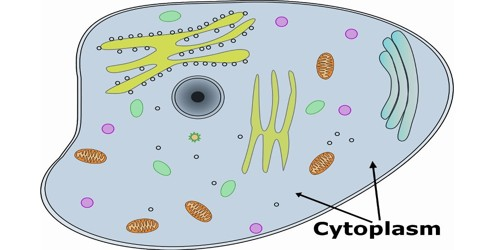 History of CytoplasmCytoplasm was discovered in 1835 and no single scientist can be credited for discovering cytoplasm the discovery was possible due to contribution of several scientists. It is worth mentioning that the discovery of different organelles in the cytoplasm was attributed to different scientist.Robert Hooke might had seen it in dead cells but he didn't named it. Many scientists had seen it, but no one named it till 1963 or 1965.The term was introduced by Rudolf von Kolliker in 1863, originally as a synonym for protoplasm, but later it has come to mean the cell substance and organelles outside the nucleus.The cell was discovered by Robert Hooke in 1665 that made studies on strains of cork using a microscope. ... Cytoplasm's discovery was in 1831, by Robert Brown, and in 1874 received the actual name: cytoplasm.Composition of Cytoplasm                                                                                                                                It is composed of water (about 85 percent), proteins (10 to 15 percent), lipids (2 to 4 percent), nucleic acids, inorganic salts and polysaccharides in smaller amounts. Organelles are also part of the cytoplasm. The cytoplasm makes up nine-tenths of the entire cell.Physical and chemical features of CytoplasmThe physical nature of the cytoplasm is colloidal and contains a mixture of insoluble granules and organic substances. The outer layer called the ectoplasm, near the periphery, is called plasmogel due to its thick and jelly-like nature. The area of the cytoplasm near the nucleus is called the plamosol and is less viscous in nature. 20-50% of cytoplasmic proteins like enzymes. Animal and plant cytoplasm differ by a small margin regarding chemical content.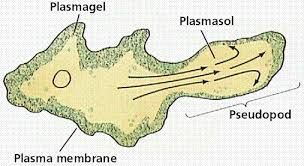 Location of CytoplasmAs previously mentioned, the cytoplasm is enclosed within the cell membrane as is the case with the other cell components/organelles. With regards to the specific location, however, this is dependent on the type of cell. For instance, in eukaryotic cells, the cytoplasm is located between the cell membrane/plasma membrane and the nuclear membrane.Unlike prokaryotic cells, eukaryotic cells contain a membrane-bound nucleus. This nuclear envelope separates the nucleus from the other parts of the cell. As a result, the cytoplasm is restricted to the space between the nuclear membrane and the cell membrane.Prokaryotes, on the other hand, lack a true nucleus (DNA material contained in a nuclear membrane). As a result, there is no nuclear membrane separating genetic material (DNA) from the other components of the cell.In prokaryotes, then, the cytoplasm occupies the entire cell environment (within the plasma membrane). In this case, all cellular components/organelles, including the genetic material, are suspended in the cytoplasm.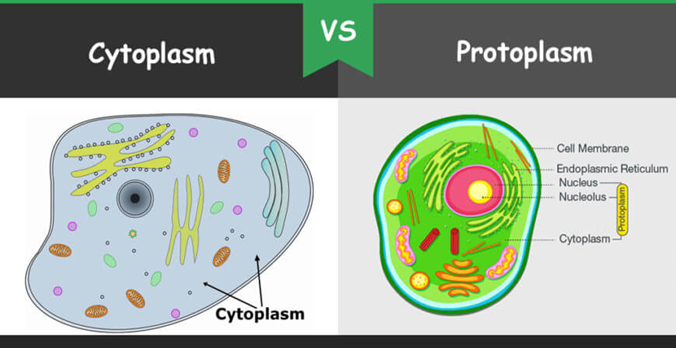 Difference between Cytoplasm and ProtoplasmThe word Protoplasm is derived from the Greek word “protos” which means first and “plasma” which means “things formed”.ProtoplasmProtoplasm is considered as the living substance inside the cell. It is a complex, translucent substance which is semi-fluid in consistency and composed mainly of nucleic acids, proteins, lipids, carbohydrates and inorganic salts.Protoplasm is considered as the physical basis of life. The protoplasm of a cell consists of nucleus, cell membrane and cytoplasm. Thus, cytoplasm is a part of the protoplasm of a cell. Cytoplasm is not different from protoplasm but a part of it. Cytoplasm and protoplasm are cell suspensions and provide a site so that biological processes take place. The protoplasm is bound by a plasma membrane or cell membrane on all sides whereas cytoplasm is the substance which is present surrounding the nucleus within a cell.Constituents of Cytoplasm and ProtoplasmThe cytoplasm consists of cytosol, organelles and inclusions whereas the protoplasm consists of cytoplasm, nucleus and cellular membrane. Cytosol of cytoplasm consists of water, salts and organic molecules. Organelles                 An organelle is a tiny cellular structure that performs specific functions within a cell. Organelles are embedded within the cytoplasm of eukaryotic and prokaryotic cells. In the more complex eukaryotic cells, organelles are often enclosed by their own membrane. Analogous to the body's internal organs, organelles are specialized and perform valuable functions necessary for normal cellular operation. Organelles have a wide range of responsibilities that include everything from generating energy for a cell to controlling the cell's growth and reproduction.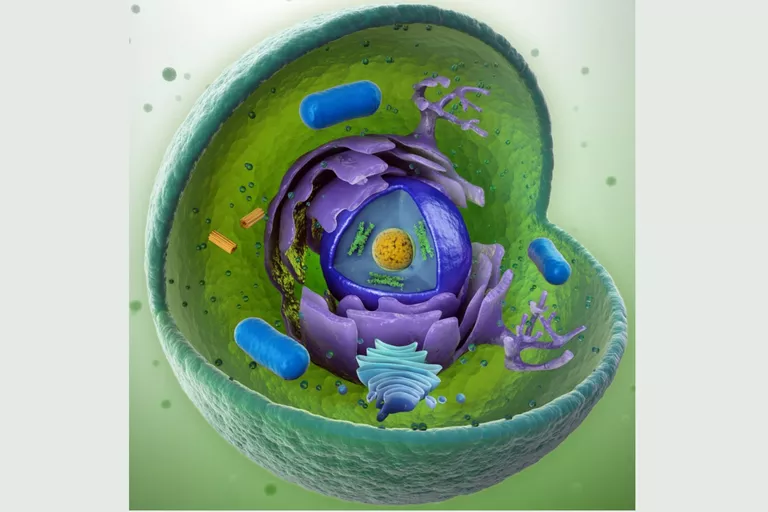 Structural differenceThe main difference between cytoplasm and protoplasm is that cytoplasm does not have a nucleus whereas protoplasm has a nucleus are its structure. Cytoplasm is an organelle of the protoplasm which consists of mainly water and other substances like proteins, food reserves and metabolic wastes.The protoplasm is a viscous, viscid substance with jelly-like consistency where many biological and chemical cellular processes take place. In the organisms which have the presence of a nucleus, the protoplasm surrounding the nucleus is termed as cytoplasm. All the contents of the cell are considered in the cytoplasm in prokaryotes (organisms lacking nucleus) whereas in the eukaryote organisms the cellular contents present in the nucleus are differentiated from the cytoplasm by a definite nuclear membrane. The contents present within the nucleus are called as nucleoplasm.Chemical propertiesInorganic substances constituting the protoplasm are water majorly, mineral salts and gases.Functional differencesThe organelles present in the cytoplasm are Golgi body, mitochondria, endoplasmic reticulum and ribosomes. These organelles have very specific and different functions. Mitochondria have the function of cellular respiration whereas the ribosomes act as the sites of protein synthesis. Other important functions occurring in the cytoplasm are glycolysis and processes of cell division.  Protoplasm is also considered as living part of the cell as all the important processes needed for the living of the cell take place in the protoplasm. Protoplasm is also said to give shape to the organism as it is a translucent, viscid and watery substance. The living protoplasm responds to stimuli and also gets rid of excretory products.Is cytosol and cytoplasm the same thing?                                                                                        The cytoplasm is made up of the cytosol and insoluble suspended particles. The cytosol refers to the water and anything that is soluble and dissolved in it such as ions and soluble proteins. The insoluble suspended particles could be things like ribosomes. Together, they make up the cytoplasm. Cytoplasm is the entire contents within the cell membrane, including the organelles but not including the contents of the nucleus. Cytosol is the intracellular fluid, not including the contents within the organelles.Characteristics of cytosol:7.0 -7.4 pH rangeViscosity similar to waterLess than 0.0002 mM of calcium ions concentrationHigh amount of charged macromolecules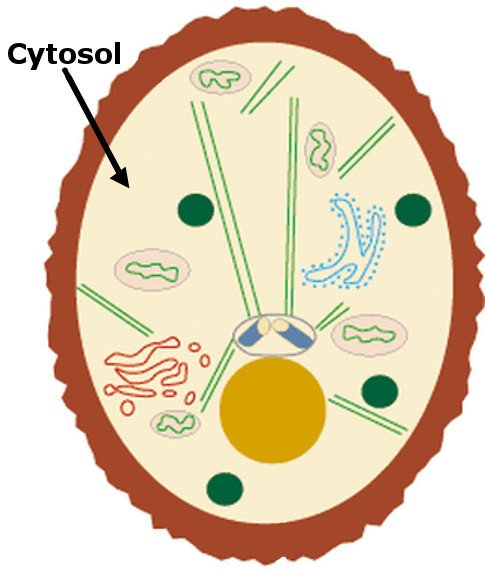 Function of CytosolThe main component of cytosol is water that assists chemical reactions within the cell. Cytosol dissolves proteins and macromolecules that are not used, because most of macromolecules, excepting lipids, are polar, thus they may dissolve in the water. ... Cytosol contains enzymes that break down the larger molecules.Nucleoplasm  Also known as the karyoplasm and nucleus sap, the nucleoplasm is a type of protoplasm contained within the nuclear membrane.Like cytosol, nucleoplasm is largely composed of water, various molecules as well as dissolved ions. Apart from maintaining the shape and structure of the nucleus, nucleoplasm is also involved in the transportation of various material required for cell metabolism and other functions. Compared to cytosol (in the cytoplasm), the nucleoplasm is highly gelatinous.  Prokaryotic cells do not have a nucleoplasm.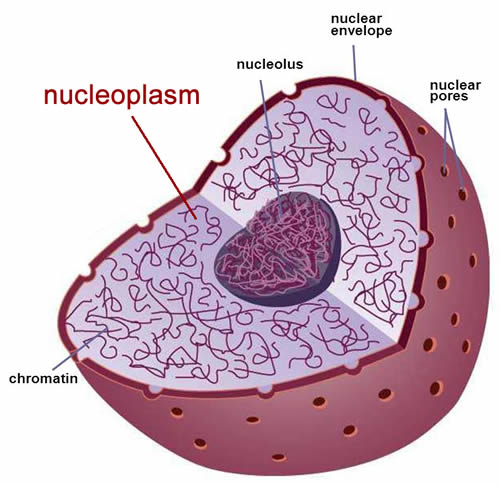 Cytoplasm in EukaryotesIn eukaryotes (i.e., cells having a nucleus), the cytoplasm contains all of the organelles. Among such organelles are the mitochondria, which are the sites of energy production through ATP (adenosine triphosphate) synthesis; the endoplasmic reticulum, the site of lipid and protein synthesis; the Golgi apparatus, the site where proteins are modified, packaged, and sorted in preparation for transport to their cellular destinations; lysosomes and peroxisomes, sacs of digestive enzymes that carry out the intracellular digestion of macromolecules such as lipids and proteins; the cytoskeleton, a network of protein fibres that give shape and support to the cell; and cytosol, the fluid mass that surrounds the various organelles. Although cytoplasm may appear to have no form or structure, it is actually highly organized. A framework of protein scaffolds called the cytoskeleton provides the cytoplasm and the cell with their structure.The cytoplasm is the site of almost all of the chemical activity occurring in a eukaryotic cell. Indeed, the word cytoplasm means "cell substance".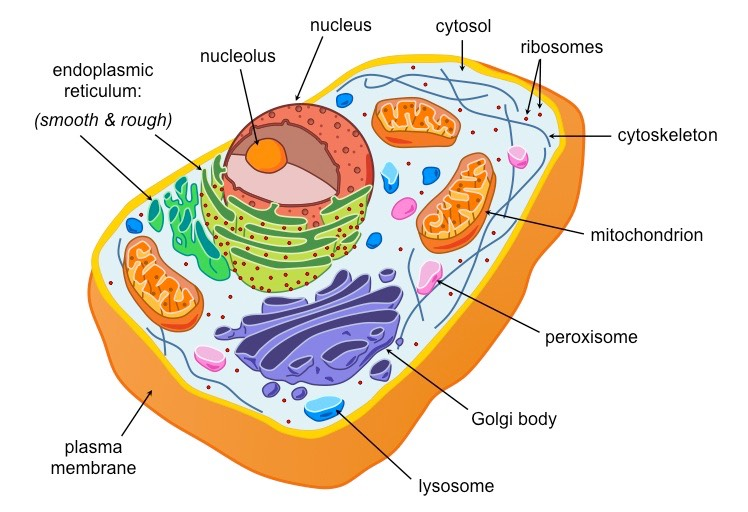 Cytoplasm in AmoebaDespite being comprised mainly of water (about 65% by volume), the cytoplasm has the consistency of gelatin. Unlike gelatin, however, the cytoplasm will flow. This enables eukaryotes such as the amoeba to adopt different shapes, and makes possible the formation of pseudopods that are used to engulf food particles. The consistency of the cytoplasm is the result of the other constituents of the cell that are floating in fluid. These constituents include salts, and organic molecules such as the many enzymes that catalyze the myriad of chemical reactions that occur in the cell.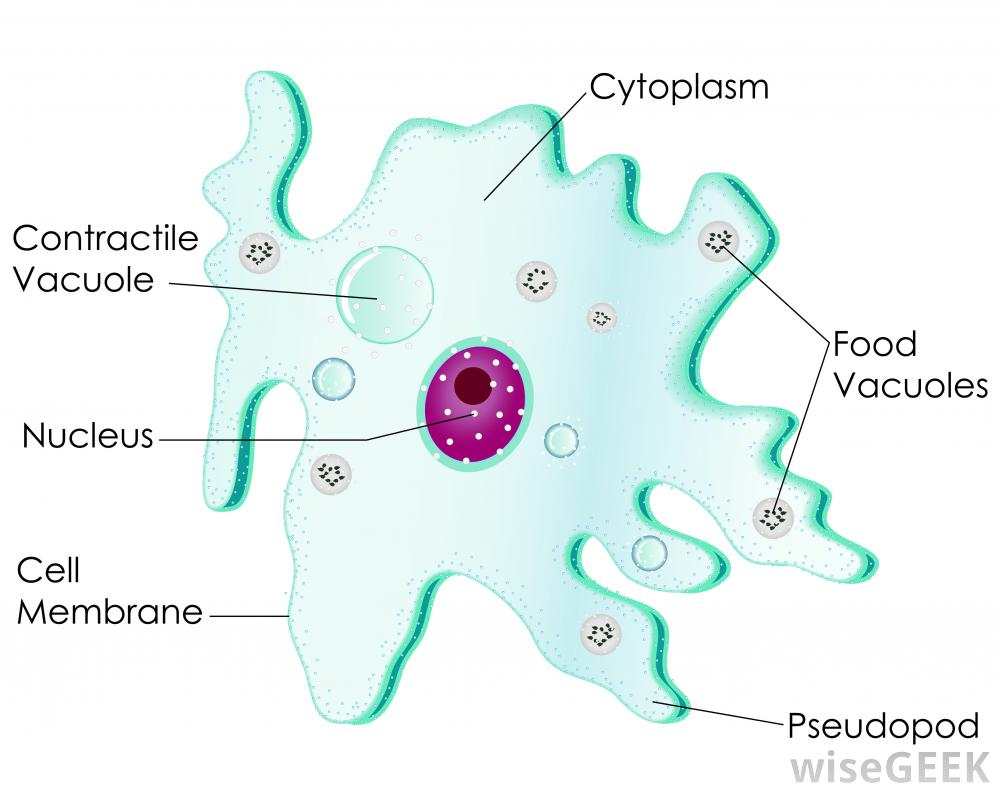 Structure of CytoplasmWhen viewed using the transmission electron microscope, the cytoplasm appears as a three-dimensional lattice-work of strands. The lattice is made of various cytoplasmic proteins. They are scaffolding structures (Scaffolding proteins are modular proteins that assemble multimolecular signaling complexes or macromolecular signaling complexes and that also modulate and regulate the function of associated proteins) that assist in the process of cell division and in the shape of the cell. The shape-determinant is referred to as the cytoskeleton. It is a network of fibers composed of three types of proteins. The proteins form three filamentous structures known as microtubules, intermediate filaments, and microfilaments. The filaments are connected to most of organelles located in the cytoplasm and serve to hold together the organelles.Microtubules or Spindle apparatusThe microtubules are tubes that are formed by a spiral arrangement of the constituent protein. They function in the movement of the chromosomes to either pole of the cell during the cell division process. The microtubules are also known as the spindle apparatus. Microfilaments are a composed of two strands of protein that are twisted around one another. They function in the contraction of muscle in higher eukaryotic cells and in the change in cell shape that occurs in organisms such as the amoeba. Finally, the intermediate filaments act as more rigid scaffolding to maintain the cell shape.Intermediate filaments Intermediate filaments are one of three types of cytoskeletal elements.  The other two are thin filaments (actin) and microtubules.  Frequently the three components work together to enhance both structural integrity, cell shape, and cell and organelle motility.  Intermediate filaments are stable, durable. They range in diameter from 8-10 nm (intermediate in size compared with thin filaments and microtubules). They are prominent in cells that withstand mechanical stress and are the most insoluble part of the cell. The intermediate filaments can be dissociated by urea.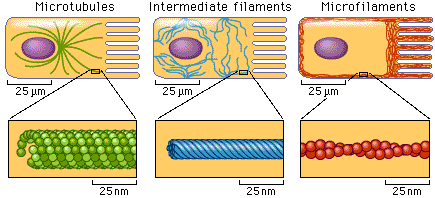 MicrofilamentsMicrofilaments, also called actin filaments, are protein filaments in the cytoplasm of eukaryotic cells that form part of the cytoskeleton. They are primarily composed of polymers of actin, but are modified by and interact with numerous other proteins in the cell. Microfilaments are usually about 7 nm in diameter and made up of two strands of actin. Microfilament functions include cytokinesis, amoeboid movement, cell motility, changes in cell shape, endocytosis and exocytosis, cell contractility, and mechanical stability. Microfilaments are flexible and relatively strong, resisting buckling by multi-piconewton compressive forces and filament fracture by nanonewton tensile forces.The organelles of the cell are dispersed throughout the cytoplasm. The nucleus is bound by its own membrane to protect the genetic material from potentially damaging reactions that occur in the cytoplasm. Thus, the cytoplasm is not a part of the interior of the organelles.Functions of Cytoplasm in Eukaryotic CellThe cytoplasm of eukaryotic cells also functions to transport dissolved nutrients around the cell and move waste material out of the cell. These functions are possible because of a process dubbed cytoplasmic streaming.Cytoplasm of Prokaryotic cellThe cytoplasm of prokaryotes is an aqueous gel that contains cytosol, ribosomes, inclusions and the cytoskeleton.Unlike eukaryotes (which have numerous membrane-bound organelles that create different compartments within the cell) prokaryotes have only one membrane, the plasma membrane, which encloses the cytoplasm and all of its cellular contents. If a eukaryotic cell can be described as being analogous to a house with many rooms, a prokaryotic cell would be like a studio apartment - just one room used for all activities. The cytoplasm is essentially where nearly all the action happens within a prokaryote - metabolic reactions, and the genetic tasks of replication, transcription, and translation. The following are considered part of the cytoplasm of prokaryotic cells. Cytosol of Prokaryotic CytoplasmCytosol is the semi-liquid portion of the cellular cytoplasm, mainly consisting of water, but also containing inorganic and organic molecules, including the cells genetic material—DNA, which is called the nucleoid in prokaryotic cells. Most of the chemical reactions that run the cell take place within this gelatinous cytosol.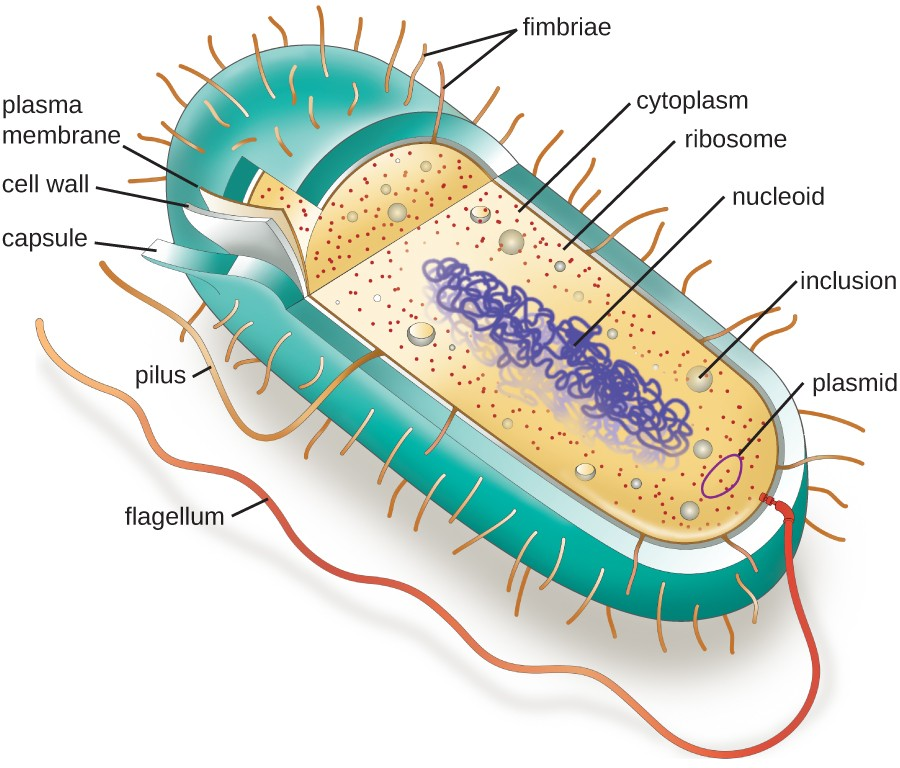 Inclusions of Prokaryotic CellsInclusions are reserves of nutrients and other chemicals, substances which the cells have an excess of and stores in deposits throughout the cytoplasm. A cell may have inclusions composed of lipids, carbohydrates or compounds containing various elements. Some inclusions even store gasses which function to control buoyancy in aquatic bacteria. Certain types of bacteria form unique inclusions that can be useful in aiding with bacterial identification.Cytoskeleton of ProkaryotesThe cytoskeleton, a network of protein fibers within the cell, was thought, until recently, to be present only in eukaryotic cells. It is now known that rod shaped bacteria, and bacteria-like prokaryotes called Archaea, also have a cytoskeleton functionally similar to that of eukaryotes. The cytoskeleton plays a role in cell division and maintaining cell shape and structure. Cocci shaped (round) bacteria are not believed to possess a cytoskeleton.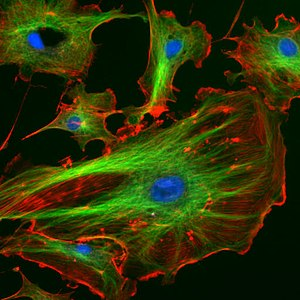 Ribosomes of Prokaryotic CellsAll biological cells, eukaryotic and prokaryotic, have ribosomes—non-membranous organelles that are the sites of protein synthesis (translation) within the cell. Prokaryotic ribosomes are slightly smaller than those present in eukaryotic cells, and are found numbering in the thousands, floating freely throughout the cytoplasm and giving it a grainy appearance.Difference between Cytosol and CytoskeletonThe cytoskeleton and cytosol are structural elements that help provide the cell with its structure. The cytoskeleton is composed of protein filaments and is found throughout the inside of a eukaryotic cell. The cytosol is the main component of the cytoplasm, the fluid that fills the inside of the cell.Parts of CytoplasmIf a eukaryotic cell can be described as being analogous to a house with many rooms, a prokaryotic cell would be like a studio apartment - just one room used for all activities. The cytoplasm is essentially where nearly all the action happens within a prokaryote - metabolic reactions, and the genetic tasks of replication, transcription, and translation. The following are considered part of the cytoplasm of prokaryotic cells and eukaryotic cell.Cytoplasm FunctionsThe cytoplasm functions to support and suspend organelles and cellular molecules.Many cellular processes also occur in the cytoplasm, such as protein synthesis, the first stage of cellular respiration (known as glycolysis), mitosis, and meiosis.The cytoplasm helps to move materials, such as hormones, around the cell and also dissolves cellular waste.DivisionsThe cytoplasm can be divided into two primary parts: the endoplasm (endo-plasm) and ectoplasm (ecto-plasm). The endoplasm is the central area of the cytoplasm that contains the organelles. The ectoplasm is the more gel-like peripheral portion of the cytoplasm of a cell.In AmoebaEndoplasm and ectoplasm are names for the inner and outer portions of an amoeba’s cytoplasm. Ectoplasm is the clear outer cytoplasmic layer of an amoeba. Endoplasm, on the other hand, is the inner granule-rich cytoplasm of the amoeba.An amoeba is a single cell microorganism made up of a nucleus and cytoplasm. Its ectoplasm is a clear gel, while the endoplasm is more fluid or watery and houses the majority of the cell’s granules and minute structures. The endoplasm makes up the bulk of the cell.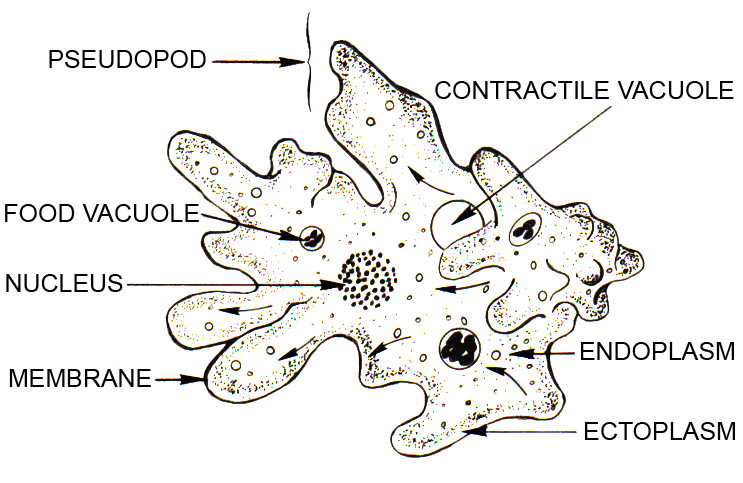 Endoplasm                       The endoplasm helps the amoeba with locomotion or movement. Since amoeba move by flowing its cytoplasm over surfaces, flowing the endoplasm in different directions moves the cell along. The ectoplasm steers the direction of the cell by extending itself into a pseudopodium, a gel-like ectoplasmic tube. The endoplasm then moves the cell by flowing into the pseudopodium. When all of the endoplasm flows into the pseudopodium, the extended ectoplasm, the amoeba advances itself into a new position. Some of the other components of the endoplasm include:Amino acidsCarbohydratesLipidsEnzymesWaterInorganic IonsVarious molecular compoundsEctoplasm                                                                                                                                    The ectoplasm also is responsible for changing the direction of the pseudopodium. When the alkalinity and acidity of the water changes, the location of the pseudopodium changes. Slight changes in the alkalinity or acidity impedes movement or causes the cytoplasm to start flowing. The endoplasm is responsible for regulating the concentration of water in the cell. Since amoeba have a partial membrane, the endoplasm easily absorbs and releases excess water.Some of the main characteristics of the ectoplasm include:Non-granulatedLess dense and thus more clearThin and superficialContains actin filaments in higher numbers (this provides the cell membrane with elastic support) ComponentsProkaryotic cells, such as bacteria and archaeans, do not have a membrane-bound nucleus. In these cells, the cytoplasm consists of all of the contents of the cell inside the plasma membrane. In eukaryotic cells, such as plant and animal cells, the cytoplasm consists of three main components. They are the cytosol, organelles, and various particles and granules called cytoplasmic inclusions.Cytosol: The cytosol is the semi-fluid component or liquid medium of a cell's cytoplasm. It is located outside of the nucleus and within the cell membrane.Organelles: Organelles are tiny cellular structures that perform specific functions within a cell. Examples of organelles include mitochondria, ribosomes, nucleus, lysosomes, chloroplasts, endoplasmic reticulum, and Golgi apparatus. Also located within the cytoplasm is the cytoskeleton, a network of fibers that help the cell maintain its shape and provide support for organelles.Cytoplasmic Inclusions: Cytoplasmic inclusions are particles that are temporarily suspended in the cytoplasm. Inclusions consist of macromolecules and granules. Three types of inclusions found in the cytoplasm are secretory inclusions, nutritive inclusions, and pigment granules. Examples of secretory inclusions are proteins, enzymes, and acids. Glycogen (glucose storage molecule) and lipids are examples of nutritive inclusions. Melanin found in skin cells is an example of a pigment granule inclusion.Cytoplasmic StreamingCytoplasmic streaming, or cyclosis, is a process by which substances are circulated within a cell. Cytoplasmic streaming occurs in a number of cell types including plant cells, amoeba, protozoa, and fungi. Cytoplasmic movement may be influenced by several factors including the presence of certain chemicals, hormones, or changes in light or temperature.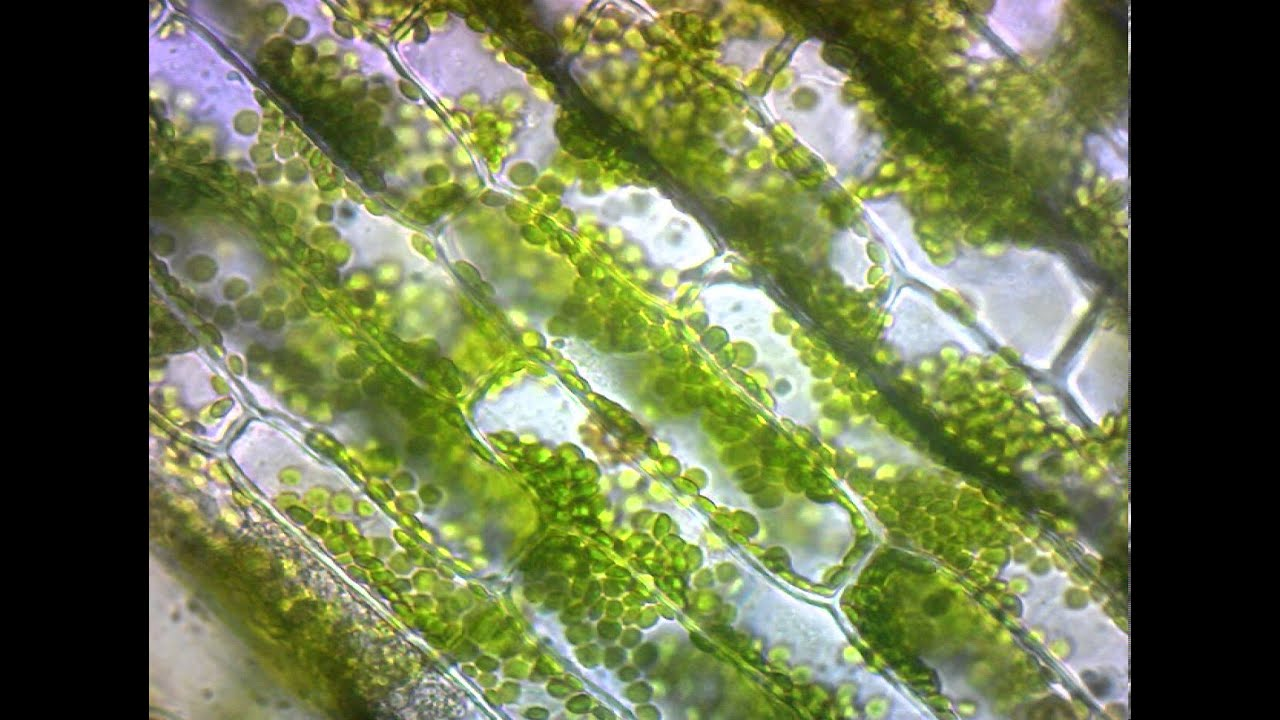 Importance of Cytoplasmic StreamingPlants employ cyclosis to shuttle chloroplasts to areas receiving the most available sunlight. Chloroplasts are the plant organelles responsible for photosynthesis and require light for the process. In protists, such as amoebae and slime molds, cytoplasmic streaming is used for locomotion. Temporary extensions of the cytoplasm known as pseudopodia are generated that are valuable for movement and capturing food. Cytoplasmic streaming is also required for cell division as the cytoplasm must be distributed among daughter cells formed in mitosis and meiosis.Cell Membrane and CytoplasmThe cell membrane or plasma membrane is the structure that keeps cytoplasm from spilling out of a cell. This membrane is composed of phospholipids, which form a lipid bilayer that separates the contents of a cell from the extracellular fluid. The lipid bilayer is semi-permeable, meaning that only certain molecules are able to diffuse across the membrane to enter or exit the cell.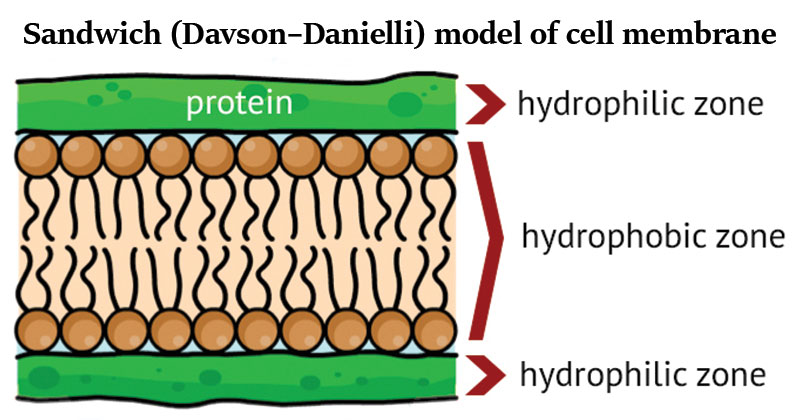  Extracellular fluid, proteins, lipids, and other molecules may be added to a cell's cytoplasm by endocytosis. In this process, molecules and extracellular fluid are internalized as the membrane turns inward forming a vesicle. The vesicle encloses the fluid and molecules and buds off from the cell membrane forming an endosome. The endosome moves within the cell to deliver its contents to their appropriate destinations. Substances are removed from the cytoplasm by exocytosis. In this process, vesicles budding from Golgi bodies fuse with the cell membrane expelling their contents from the cell. The cell membrane also provides structural support for a cell by serving as a stable platform for the attachment of the cytoskeleton and cell wall (in plants). When stained with Eosin, in histology, cell cytoplasm will appear pink in color.Functions of CytoplasmEssentially, functions of the cytoplasm can be attributed to its components. Some of these functions include:The site of synthesis: The cytoplasm is the prime site for the synthesis of many molecules and biochemical pathways which are crucial for life. Biochemical pathways such as glycolysis and the synthesis of fats partly take place in the cytoplasm. Enzymes for these pathways are present in the cytoplasm and in some cases, are transported to the cytoplasm from the organelles.Transport:The cytoplasm is involved in several forms of transportation. The endoplasmic reticulum and Golgi apparatus, both components of the endomembrane system, are some of the systems involved in the transportation of material (proteins and lipids respectively) from one point to another in the cell. It is an essential medium for transport of substances and molecules between and into the organelles, like substances required for cellular respiration and biochemical pathways.On the other hand, the cytoplasm is also involved in the transportation and consequent removal of waste products from the cells through structures known as vesicles.Maintain the shape and structure of a cell:As already mentioned, the cytoplasm is a viscous matrix that is largely composed of water. By exerting an outward pressure (turgor pressure) against the cell membrane, it contributes to the general shape of the cell. Apart from the pressure exerted by the fluid, the cytoplasm also contributes to the shape and structure of the cell through its cytoskeleton. As mentioned earlier, the cytoskeleton is composed of microtubules and microfilaments (as well as intermediate filaments). Is the case with the skeletal system in higher animals, the cytoskeleton contributes to the shape of the cell at the plasma membrane.Growth:The cytoplasm contains proteins and filaments that are essential for growth and expansion of the cell surface. Together with the cell membrane, the cytoplasm helps in cell growth.Protection: Consisting of cytosol, a viscous fluid, the cytoplasm protects various components of the cell by acting as a cushion that absorbs some shock that may otherwise damage organelles. Here, then, the cytoplasm serves to protect the internal components of the cell by acting as the barrier between the internal and external.Storage:Various molecules (lipids, fats, starch, etc.) can be found floating in the cytoplasm. Some of these molecules are used to build different structures of the cells. Before they are used, however, these molecules float in the cytoplasm where they are stored.For this reason, some cells may contain high levels of given molecules in their cytoplasm. Adipocytes, for instance, are good examples of cells that store high amounts of lipids in their cytoplasm.Site of metabolic activities:Several enzymes can be found in the cytoplasm. The cytoplasm, therefore, is also a site of metabolism for a number of substances. These activities, however, occur at a higher rate in such organelles as the mitochondria. It is worth noting that like the chloroplast and nucleus, the mitochondria is not part of the endomembrane system.Removal of waste products: The cytoplasm aids in removal of waste products via small spherical structures called vesicles. Unwanted products in the cytoplasm and the organelles are packaged, stored and transported in vesicles. These vesicles travel towards the cell membrane and release unwanted products out of the cell by fusing with the lipid bilayer.Movement: The cytoplasm facilitates the movement of cellular organelles within the cell. Movement of whole cells, as seen in protozoans like an amoeba, is also enhanced by the cytoplasm that produces extrusions from the cell known as pseudopodia. These structures help the amoeba to move and engulf food particles.Transport of genetic material:Cytoplasm is a medium for transport of the DNA from the nucleus to other organelles for processing and protein synthesis. Apart from cellular DNA, viral or bacterial DNA is also found suspended in the cytoplasm of infected cells or prokaryotic cells respectively.Barrier: Cytoplasm acts as a barrier between organelles and prevent their grouping or collision that would obstruct their regular function.Cell division: The elasticity and fluidity of the cytoplasm help in changes to the cell shape during cell division mechanisms such as meiosis and mitosis that ultimately results in the formation of daughter cells. Some of the other functions of the cytoplasm include:  Cell movementCell divisionCell growthProperties:   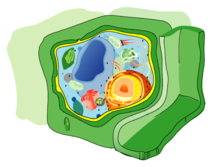 